30.07.2021Сообщение о возможном установлении публичного сервитутаВ соответствии со статьей 39.42 Земельного кодекса Российской Федерации Администрация Рузского городского округа Московской области информирует о возможном установлении публичного сервитута на земельные участки:Цель установления публичного сервитута: размещение существующего объекта системы газоснабжения и его неотъемлемых технологических частей – газораспределительная сеть д. Старотеряево, кадастровый номер 50:19:0000000:20598Земельные участки в отношении, которых предполагается установить публичный сервитут: - 50:19:0050501:39, местоположение: обл. Московская, р-н Рузский, с/пос. Старорузское, д. Старотеряево, дом 1;- 50:19:0050501:102, местоположение: обл. Московская, р-н Рузский, с/пос. Старорузское, п. Старотеряево, уч №62;- 50:19:0050501:133, местоположение: Московская область, Рузский район, Старорузское с/п, д. Старотеряево, д. 3, кв. 2;- 50:19:0050501:94, местоположение: обл. Московская, р-н Рузский, с/о Старорузский, д.Старо-Теряево, уч. 7;- 50:19:0050501:106, местоположение: обл. Московская, р-н Рузский, с/о Старорузский, д.Старо-Теряево;- 50:19:0050501:113, местоположение: обл. Московская, р-н Рузский, с/пос. Старорузское, д. Старотеряево, дом 11;- 50:19:0050501:699, местоположение: Московская область, Рузский муниципальный район, с/п Старорузское, д.Старо-Теряево;- 50:19:0050501:44, местоположение: обл. Московская, р-н Рузский, с/о Старорузский, д. Старотеряево, уч. 14/1;- 50:19:0050501:745, местоположение: Московская область, Рузский муниципальный район, с/п Старорузское, дер. Старотеряево;- 50:19:0050501:758, местоположение: Московская область, Рузский муниципальный район, с/пос. Старорузское, пос. Старотеряево, д. 10, кв. 2;- 50:19:0050501:96, местоположение: обл. Московская, р-н Рузский, с/о Старорузский, д.Старо-Теряево, уч. 8/1;- 50:19:0050501:1028, местоположение: Московская область, д. Старотеряево.Действие публичного сервитута определено в схеме границ сервитута на кадастровом плане территории.  Ознакомиться со схемой границ публичного сервитута на кадастровом плане территории, ходатайством об установлении публичного сервитута и прилагаемыми к нему документами, обосновывающими установление публичного сервитута, возможно с 30.07.2021г. по 28.08.2021г. (кроме выходных и праздничных дней) по адресу: Московская область, Рузский район, г. Руза, ул. Солнцева, д. 11, в холле первого этажа Администрации Рузского городского округа, пригласив сотрудников из каб. 103 (вт.-чт., с 9.00 до 18.00, обеденный перерыв 13.00 – 14.00), тел. 8 (496-27) 50-359, на официальном сайте Администрации Рузского городского округа в информационно-телекоммуникационной сети «Интернет» http://www.ruzaregion.ru в разделе «Документы», а также в газете Рузского городского округа «Красное Знамя». Подать заявления об учете прав на земельный участок, в отношении которого поступило ходатайство об установлении публичного сервитута, возможно в Администрацию Рузского городского округа Московской области.Способ подачи заявления:  - в виде бумажного документа без контакта с работниками через установленный бокс для приема входящей корреспонденции на первом этаже Администрации Рузского городского округа по адресу: Московская область, Рузский район, г. Руза, ул. Солнцева, д. 11; - в виде заявления на электронную почту Администрации Рузского городского округа og.argo@ruzareg.ru. Срок приема заявлений с 30.07.2021г. по 28.08.2021г.ОПИСАНИЕ МЕСТОПОЛОЖЕНИЯ ГРАНИЦПубличный сервитут объекта «Газораспределительная сеть д. Старотеряево», кадастровый номер 50:19:0000000:20598(наименование объекта, местоположение границ которого описано (далее - объект)Раздел 1Раздел 2Раздел 2Раздел 3Раздел 4План границ объекта43444250:19:0050501505141464952	39 40384753656648373667	64	54687069	7172	747335557563	3456767762617860	577933  32313458	65	72	829 283091227 262524232221201916	181759	11011     13  14   1580Используемые условные знаки и обозначения:граница кадастрового квартала по сведениям ЕГРН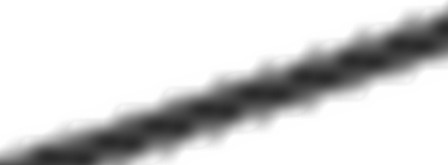 характерная точка границы зоны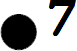 граница зоны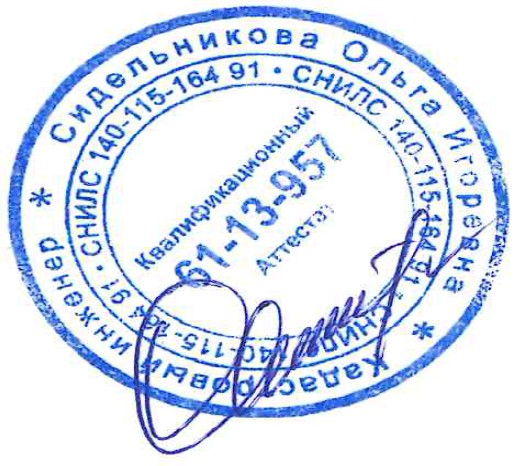 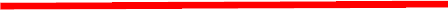 граница земельного участка по сведениям ЕГРНМасштаб 1:1 000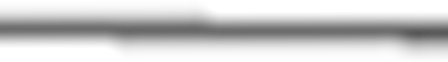 Подпись	Дата	«   14	»	0720 21   г.Место для оттиска печати (при наличии) лица, составившего описание местоположения границ объекта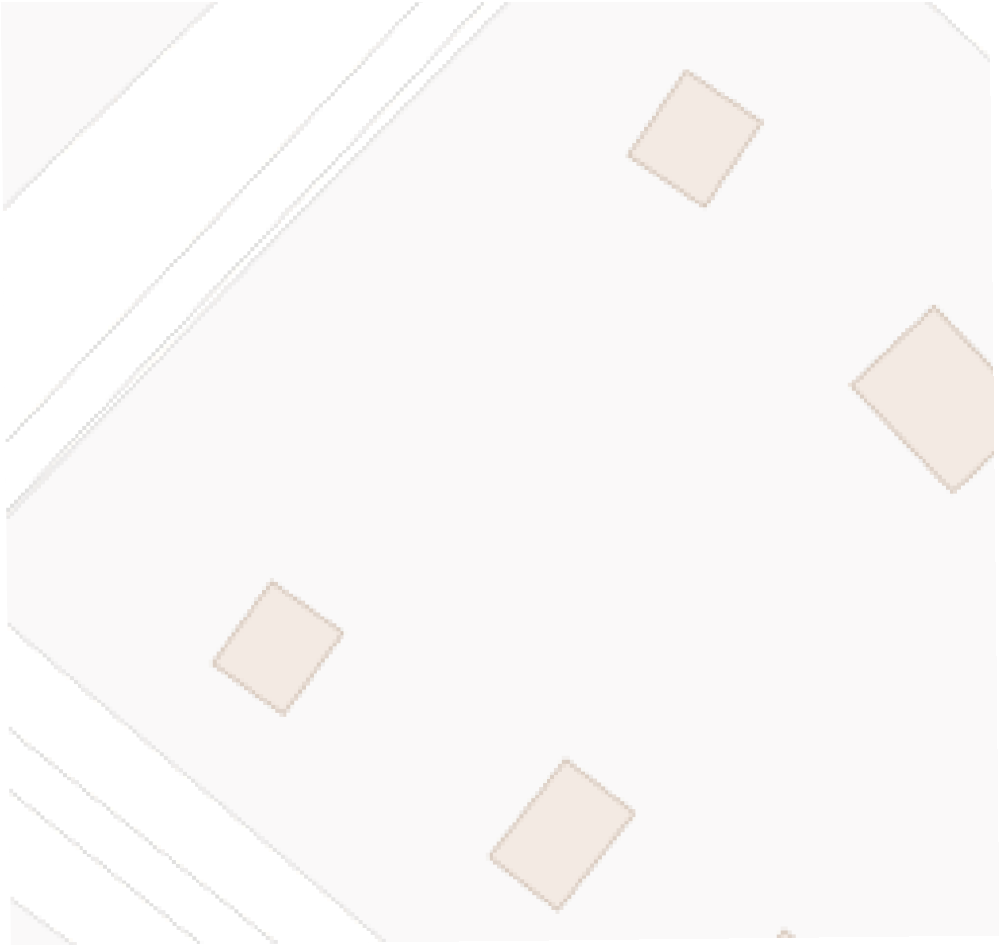 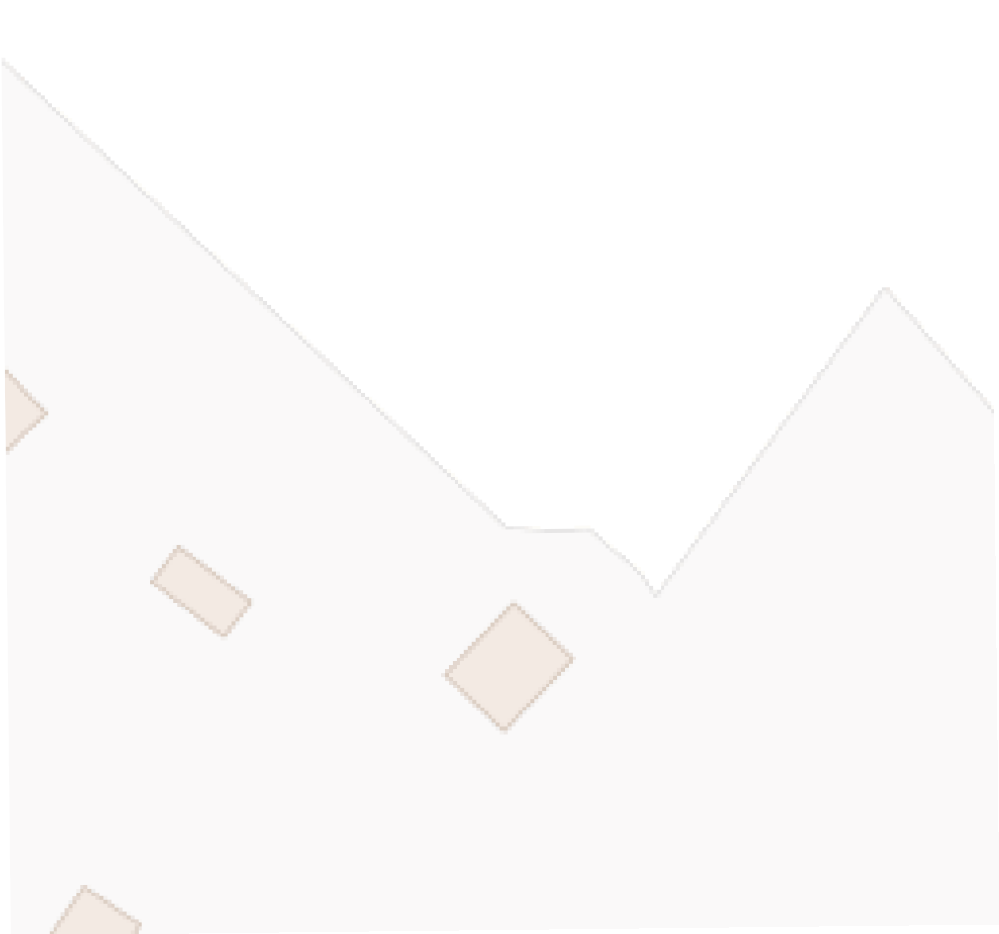 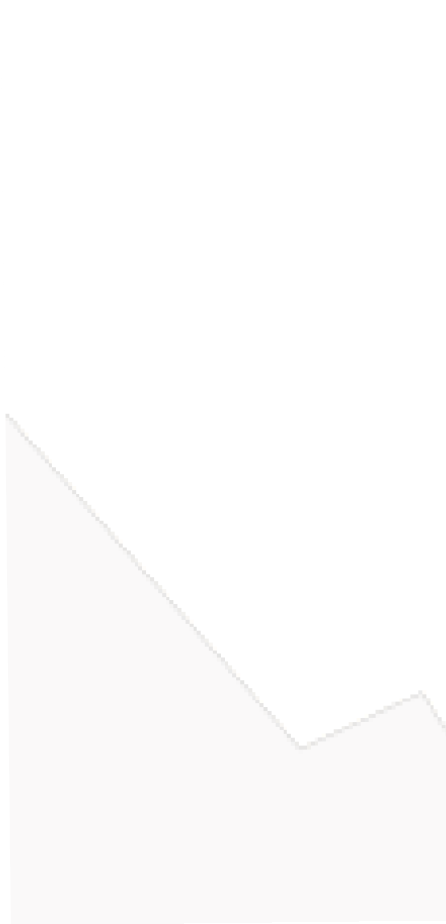 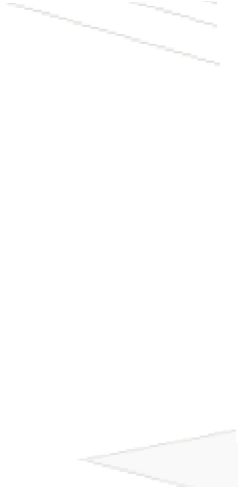 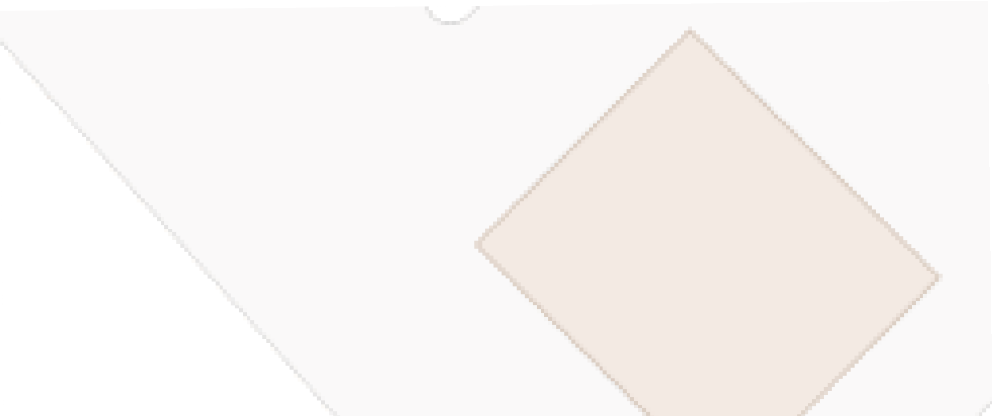 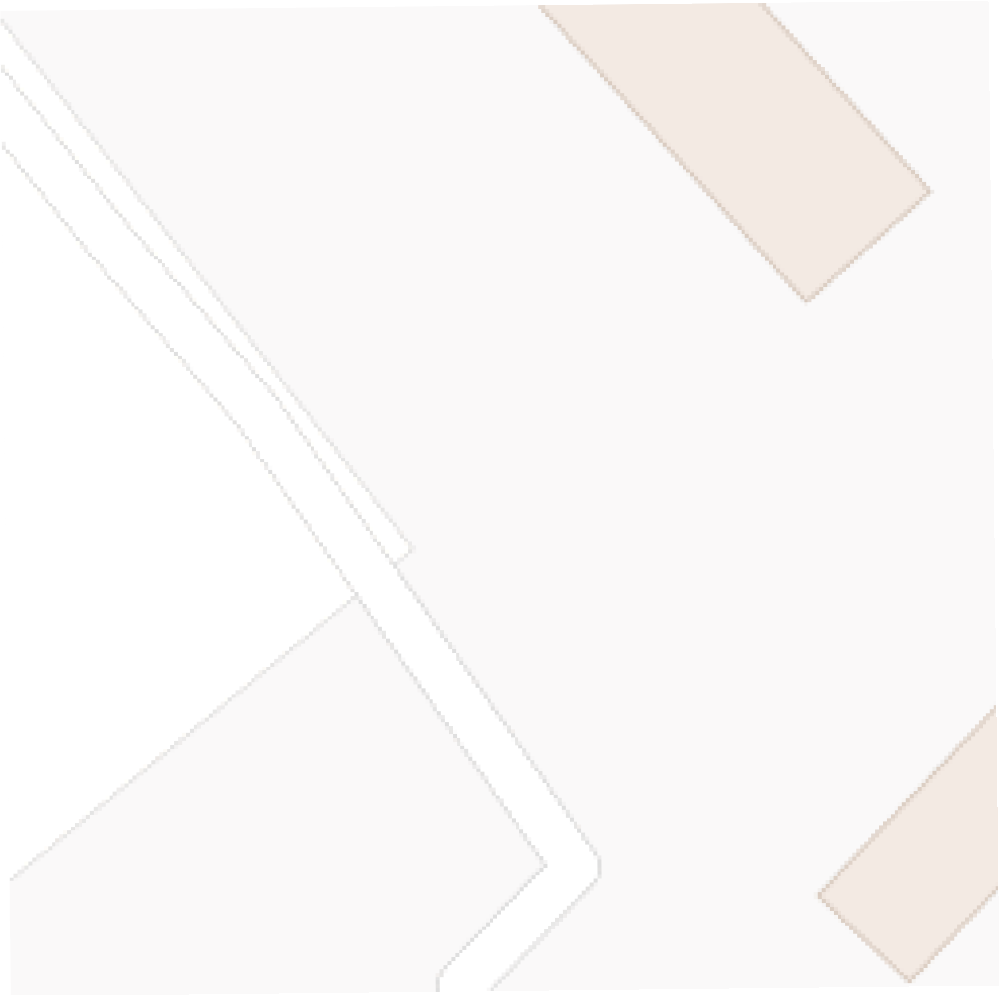 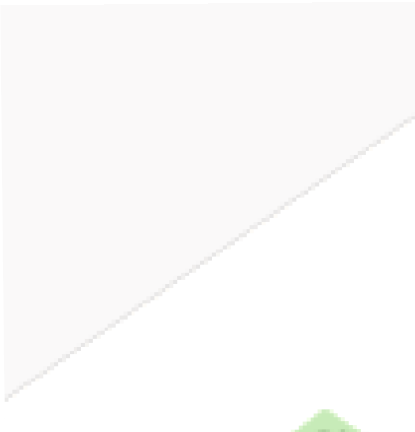 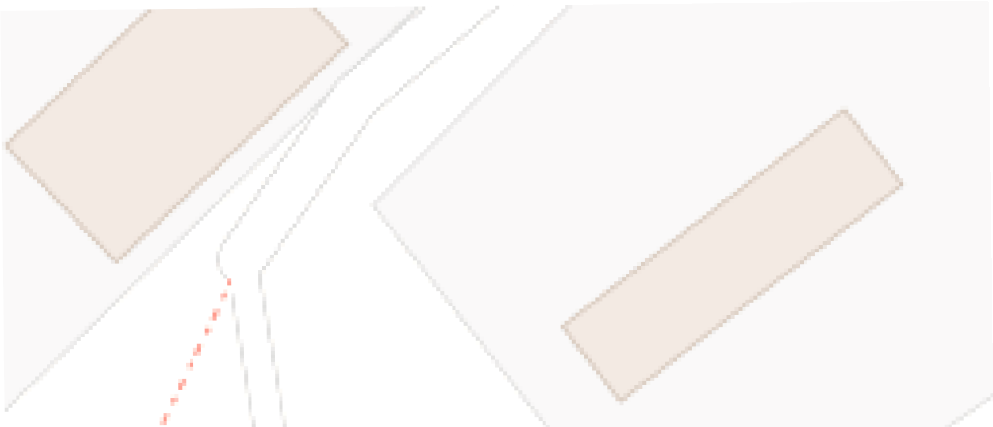 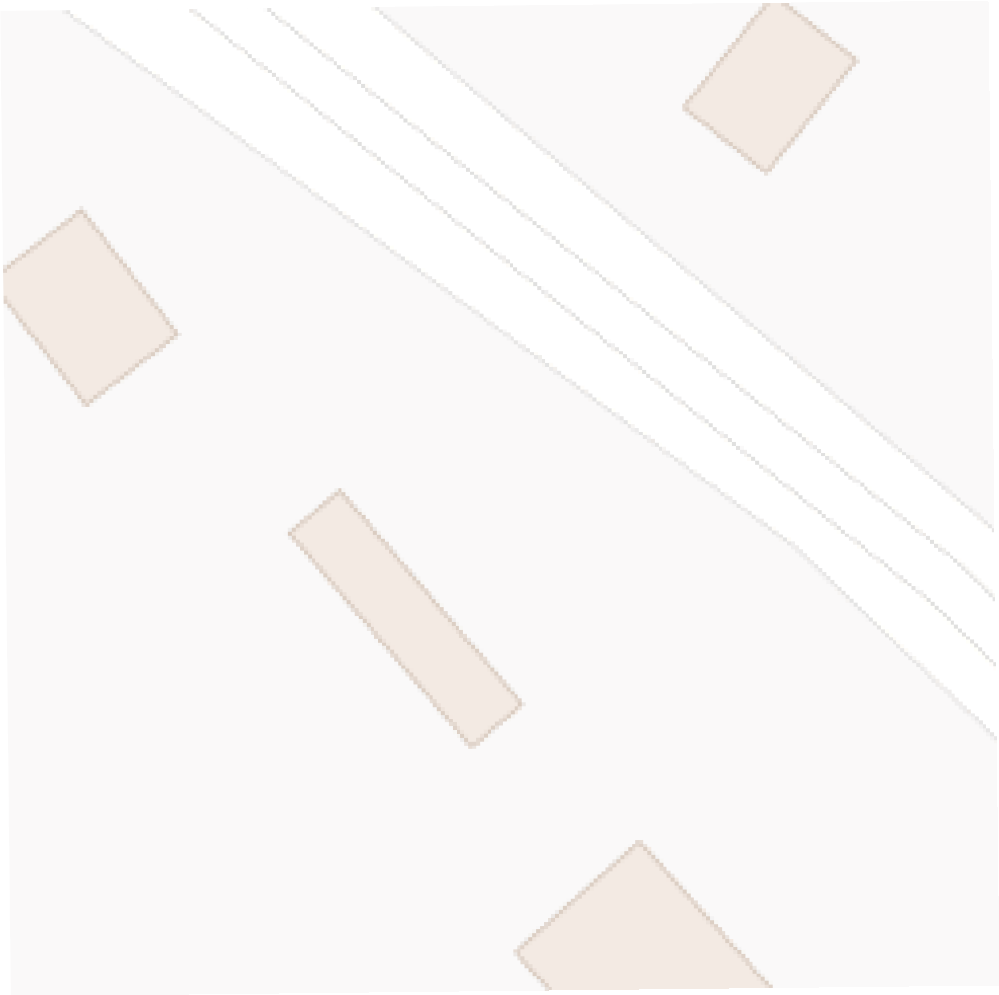 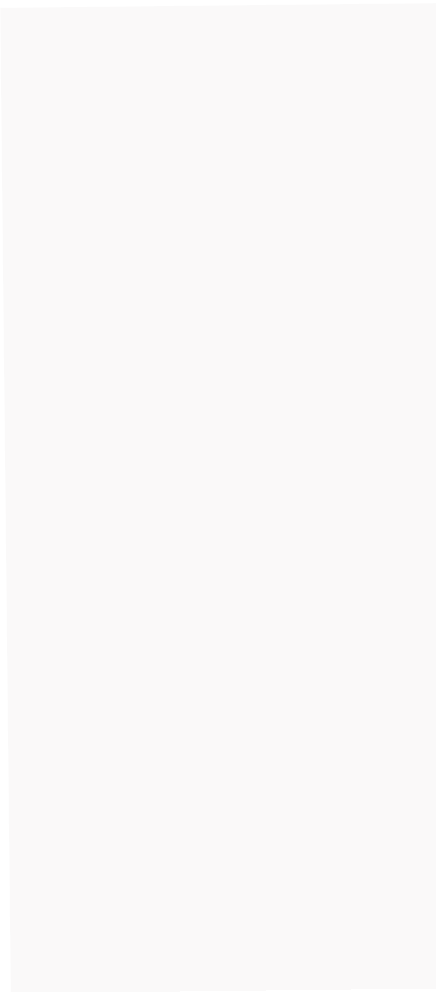 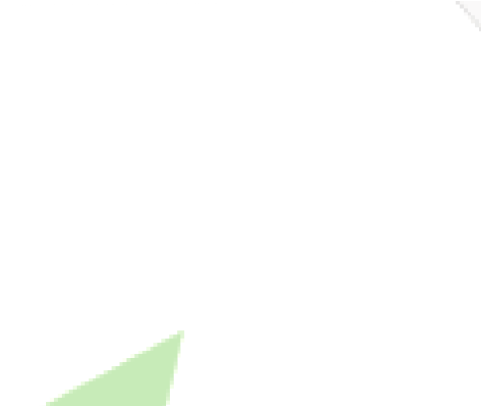 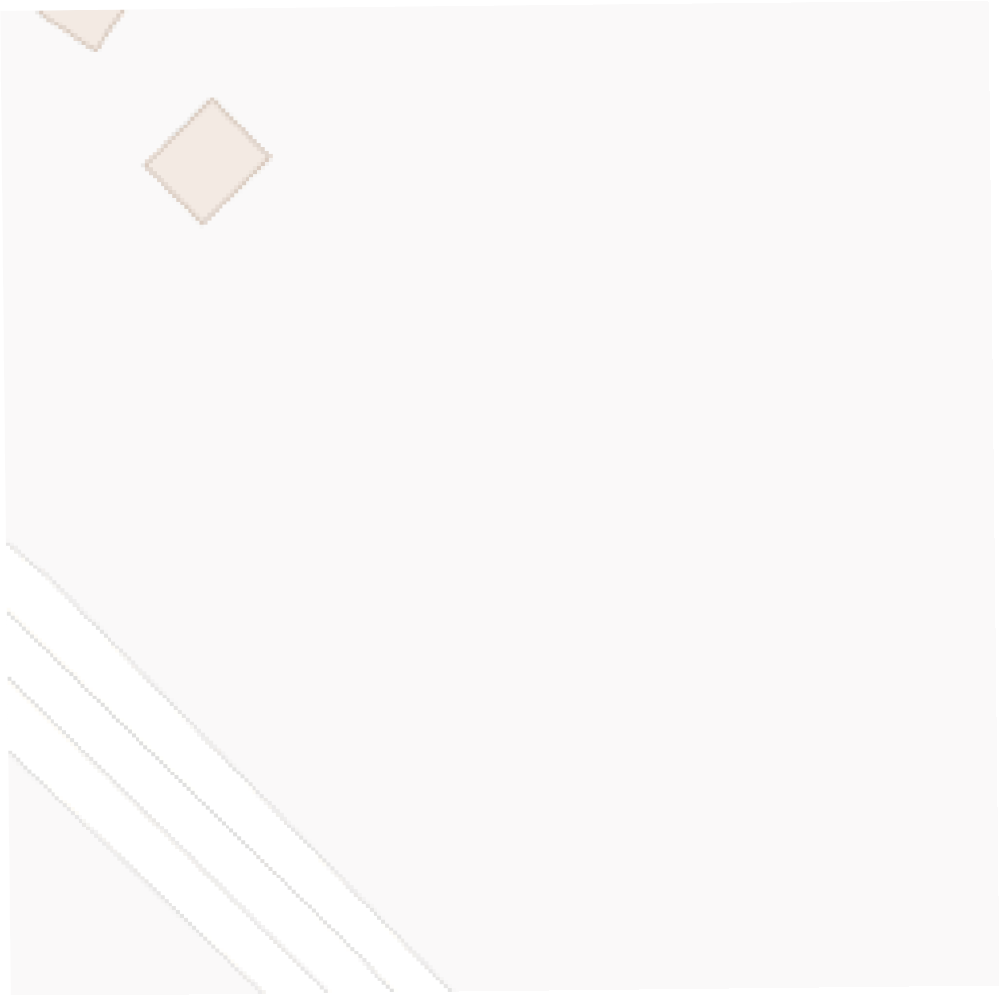 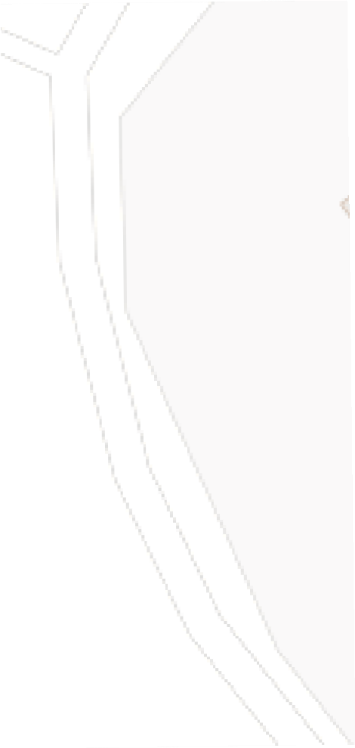 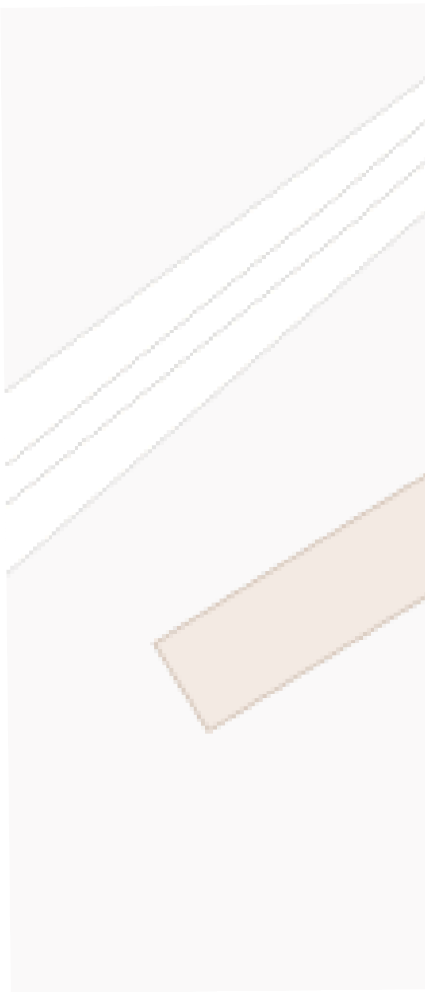 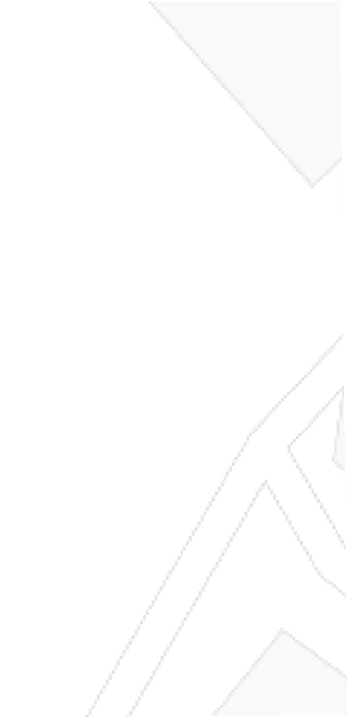 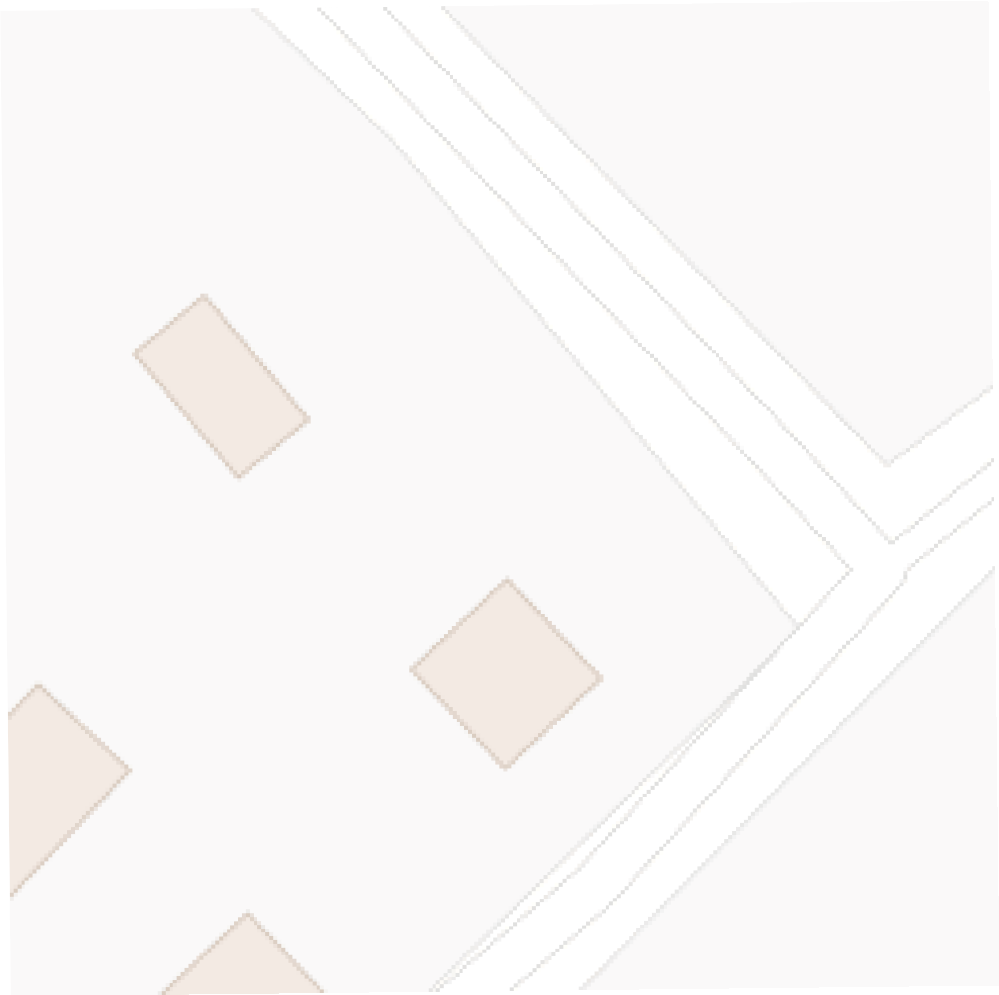 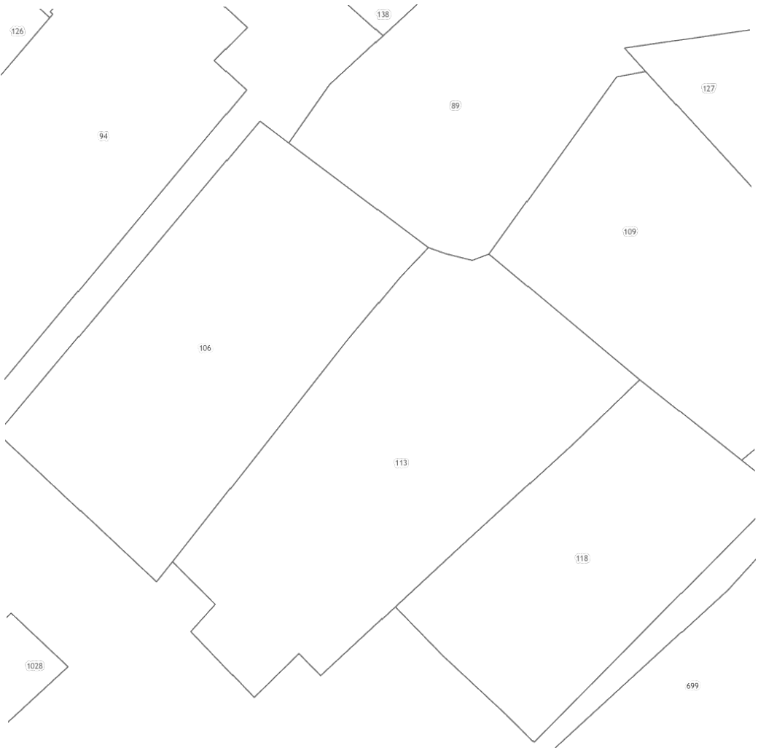 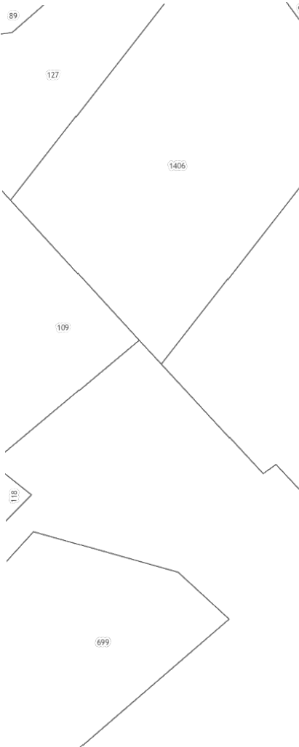 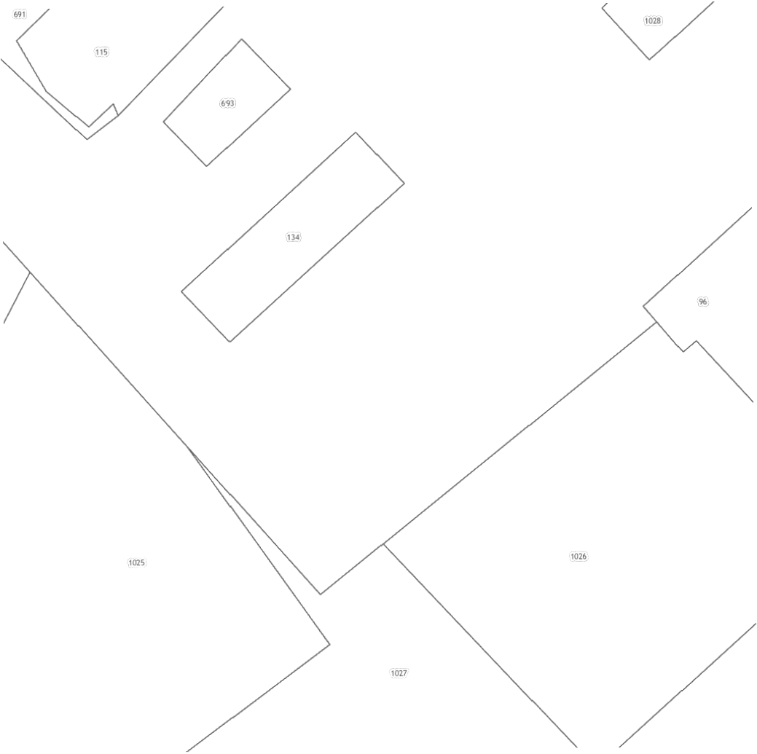 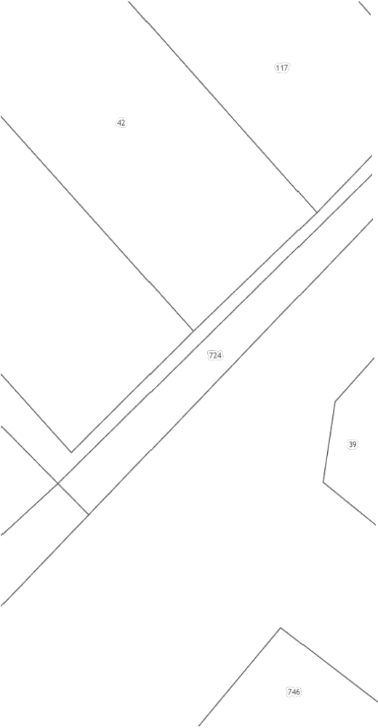 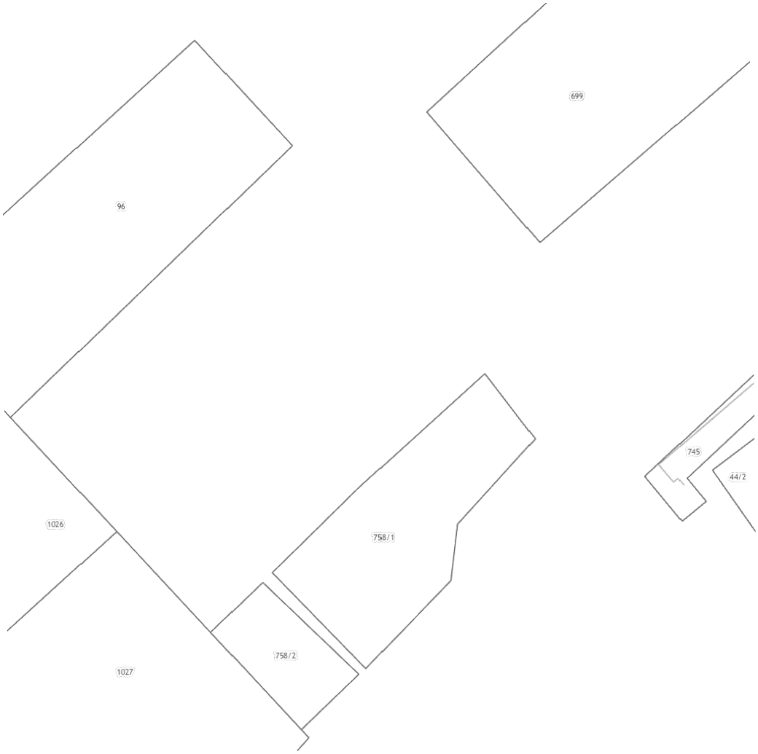 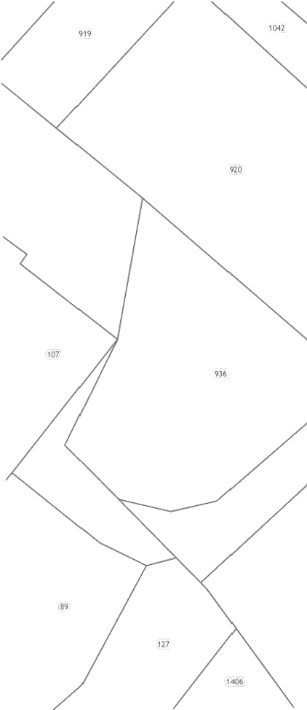 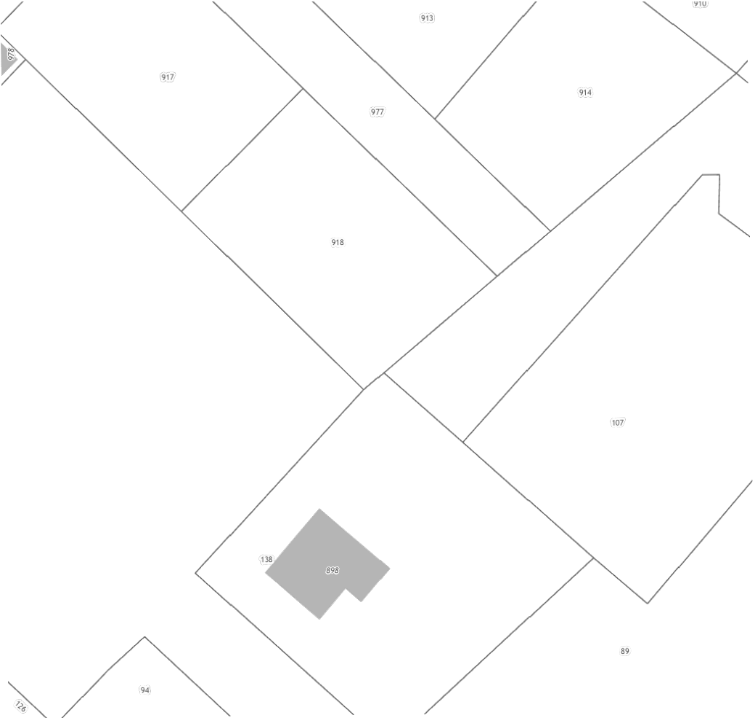 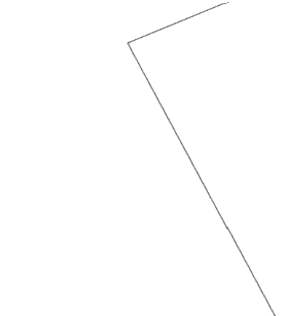 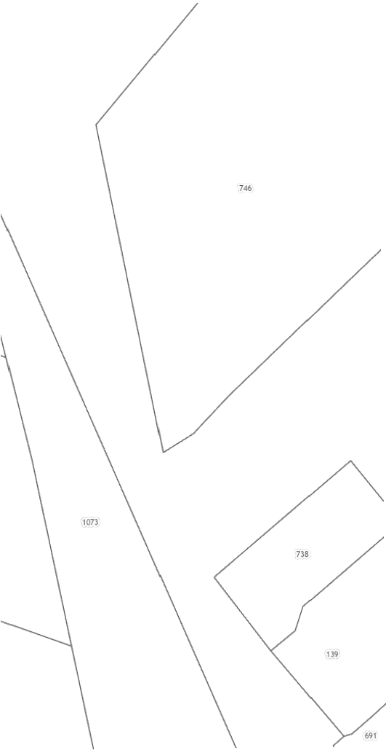 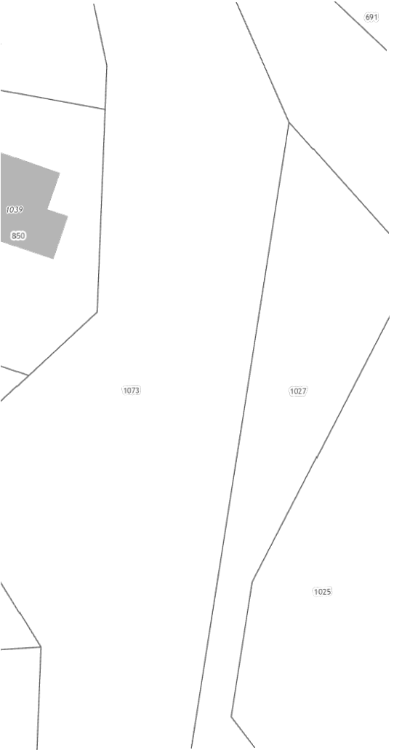 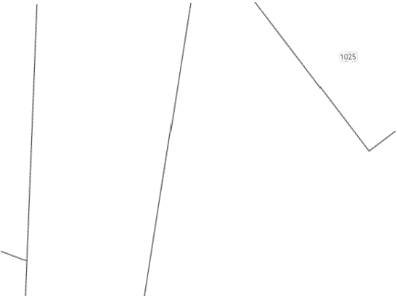 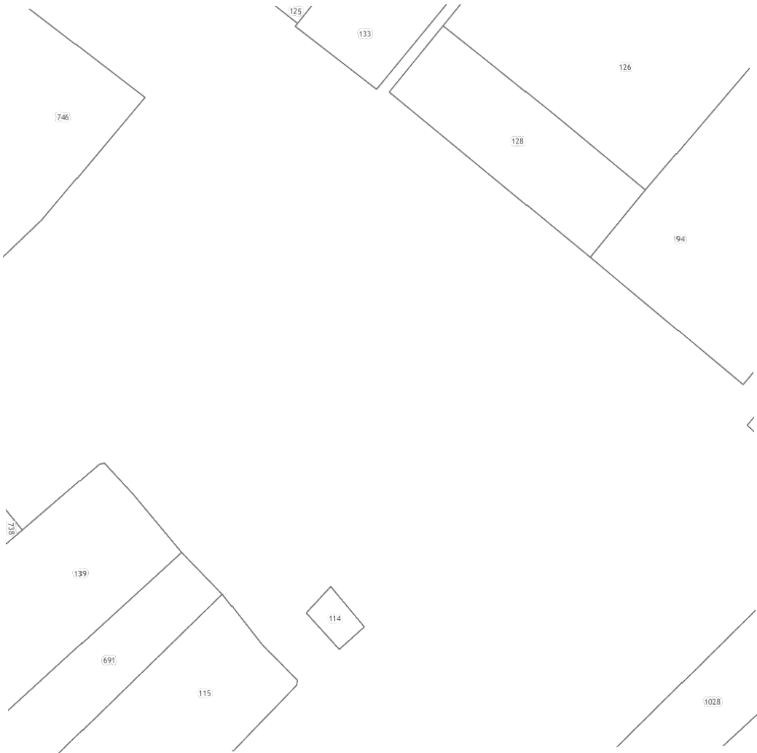 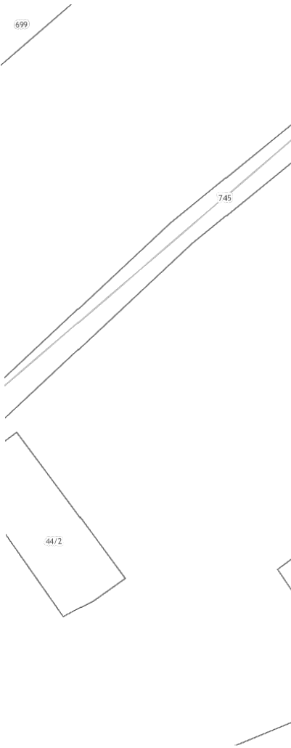 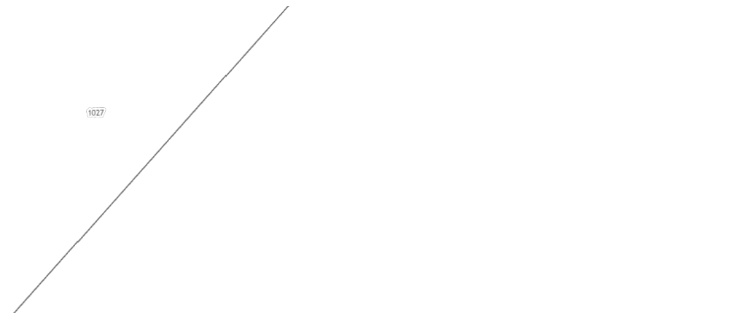 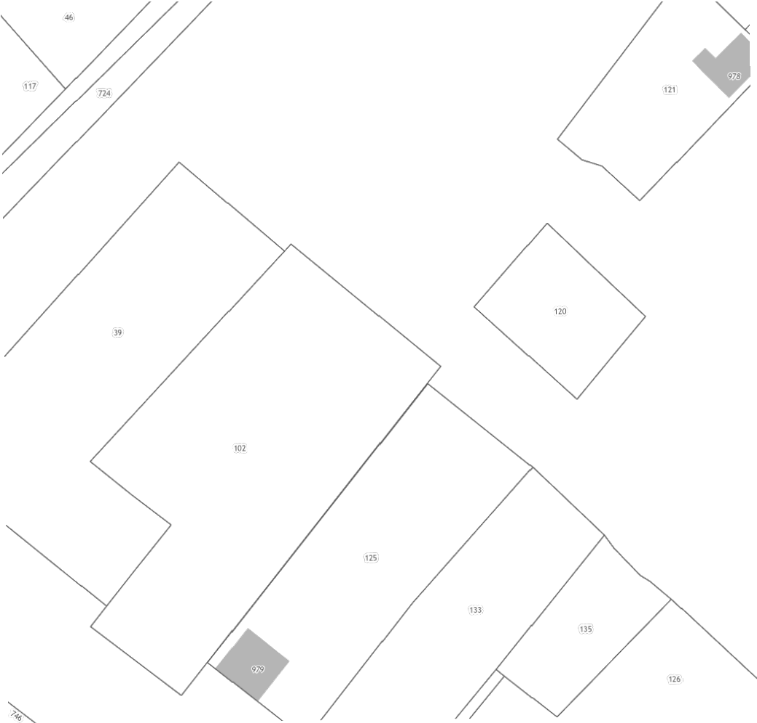 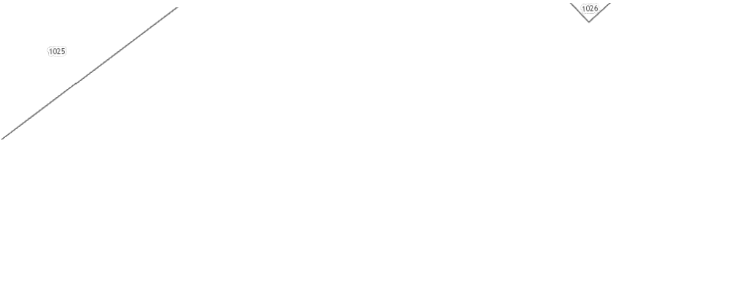 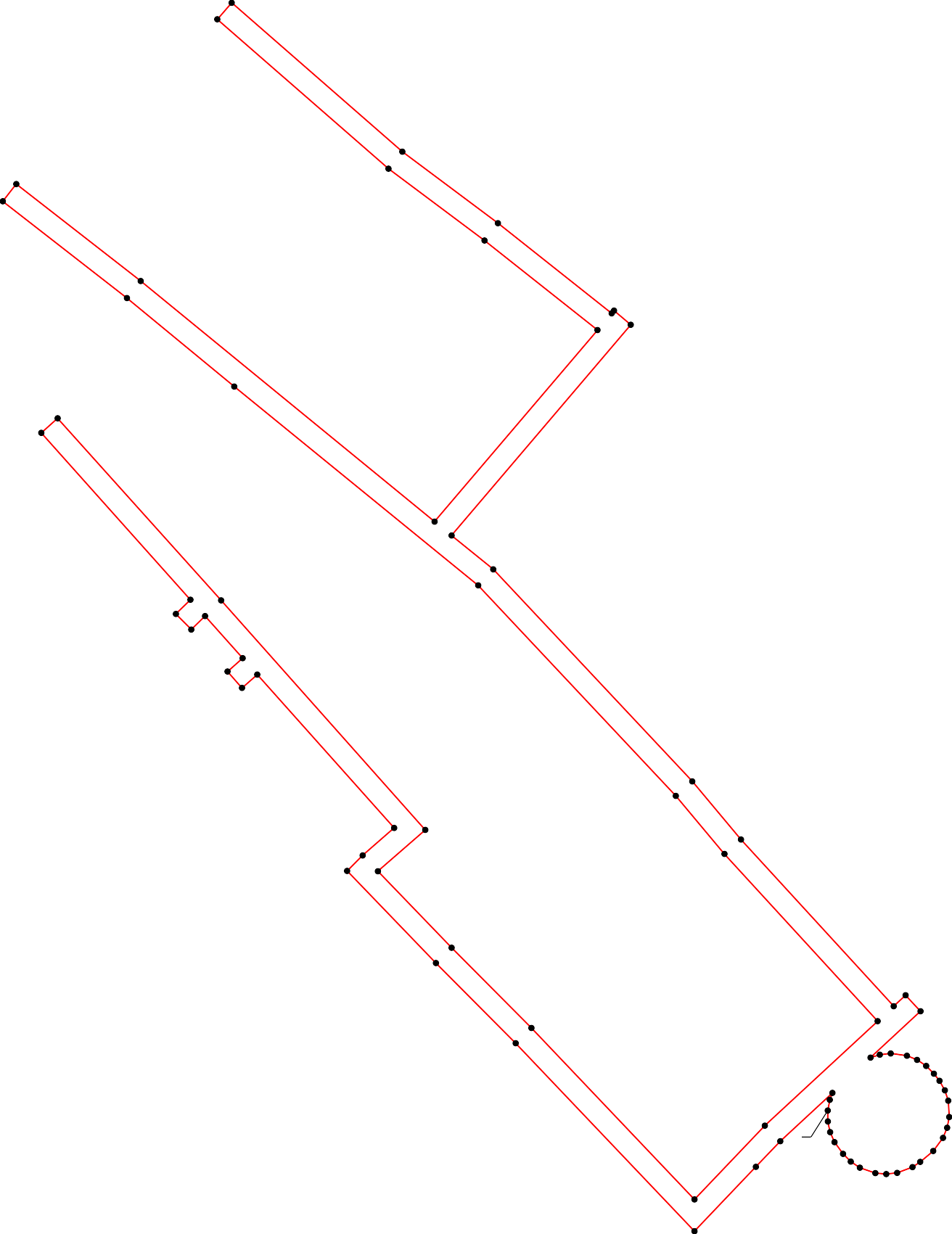 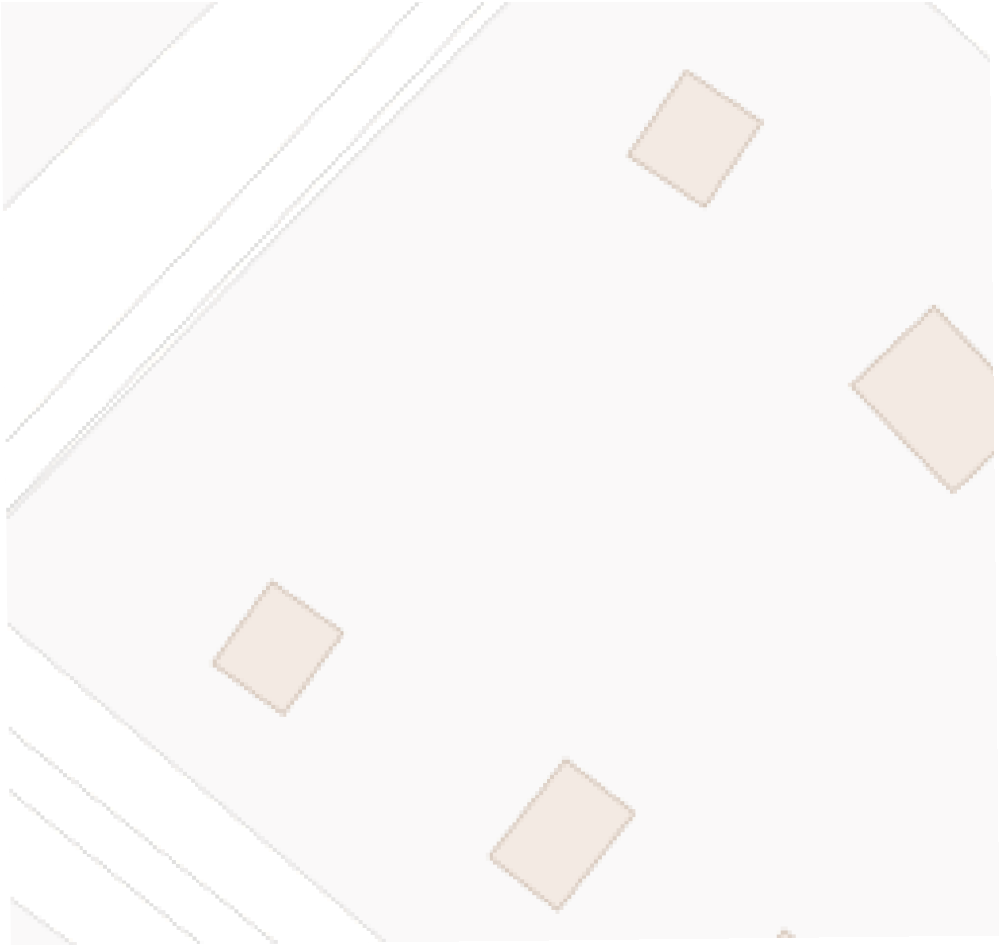 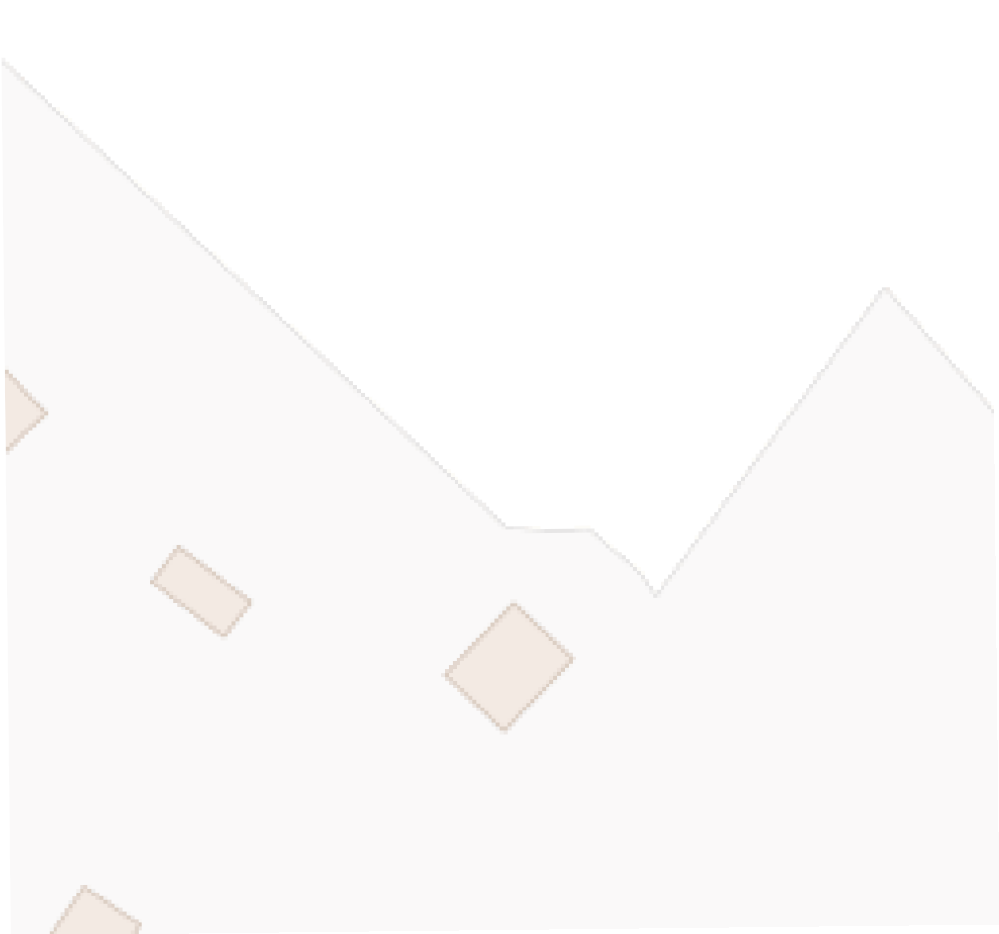 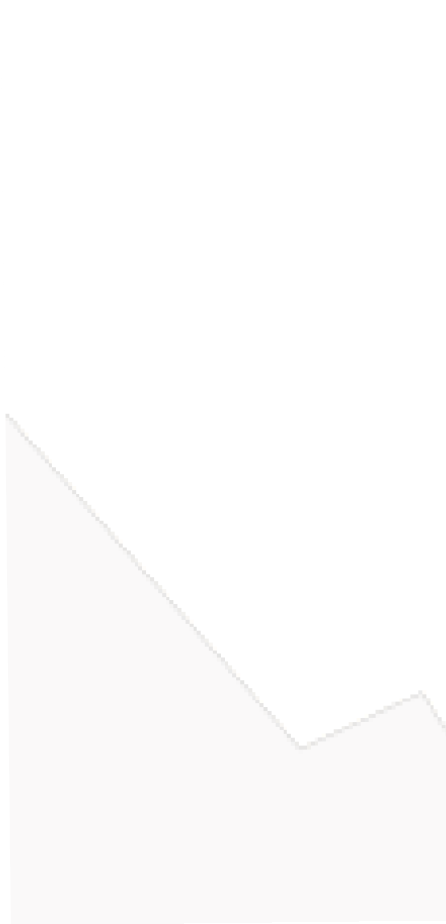 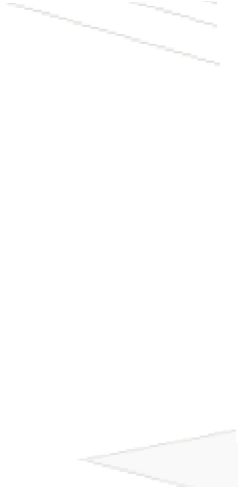 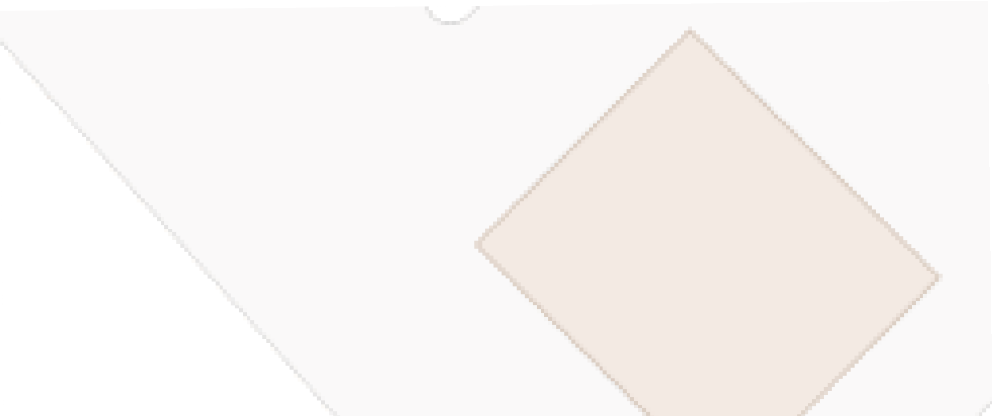 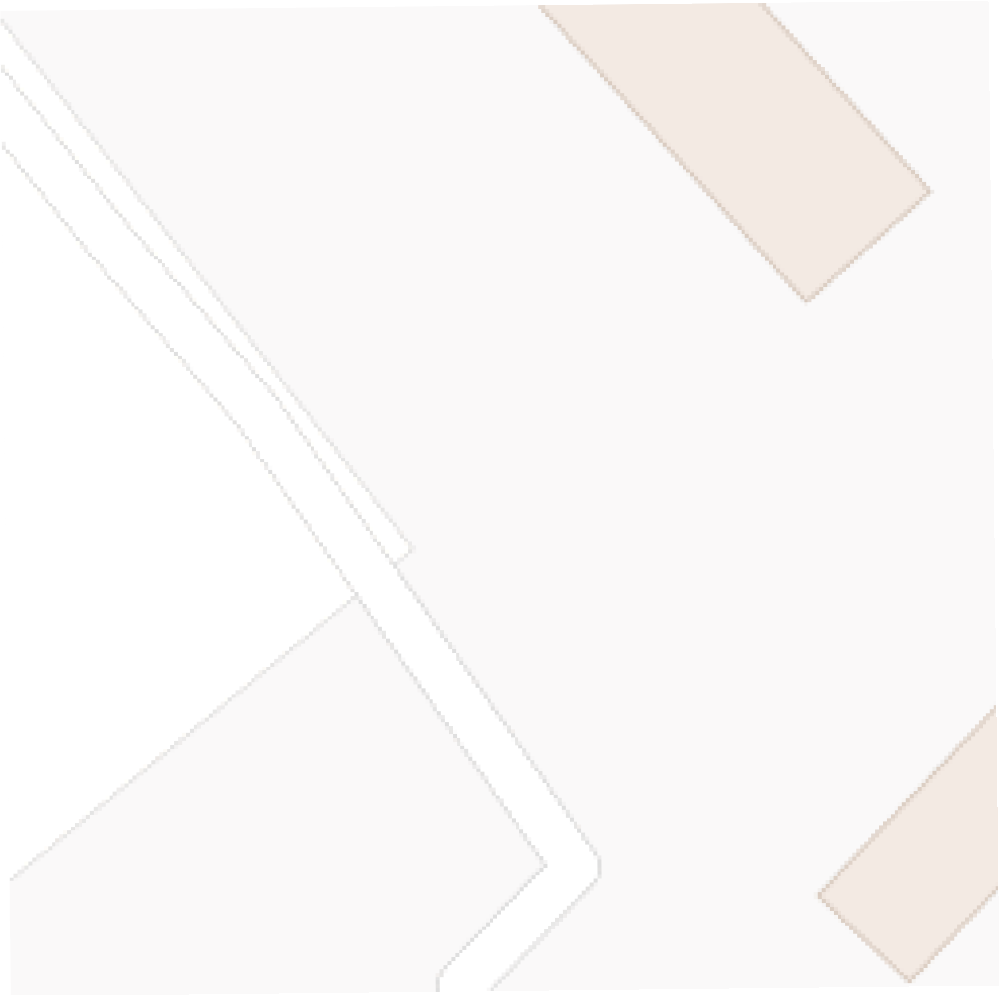 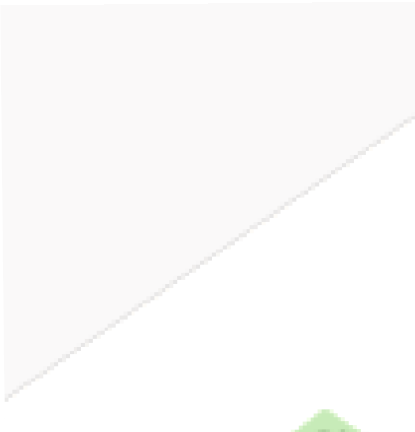 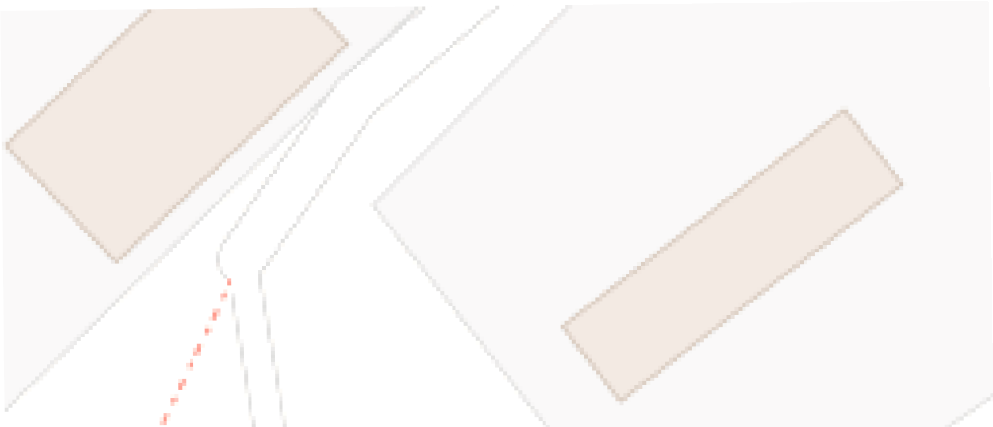 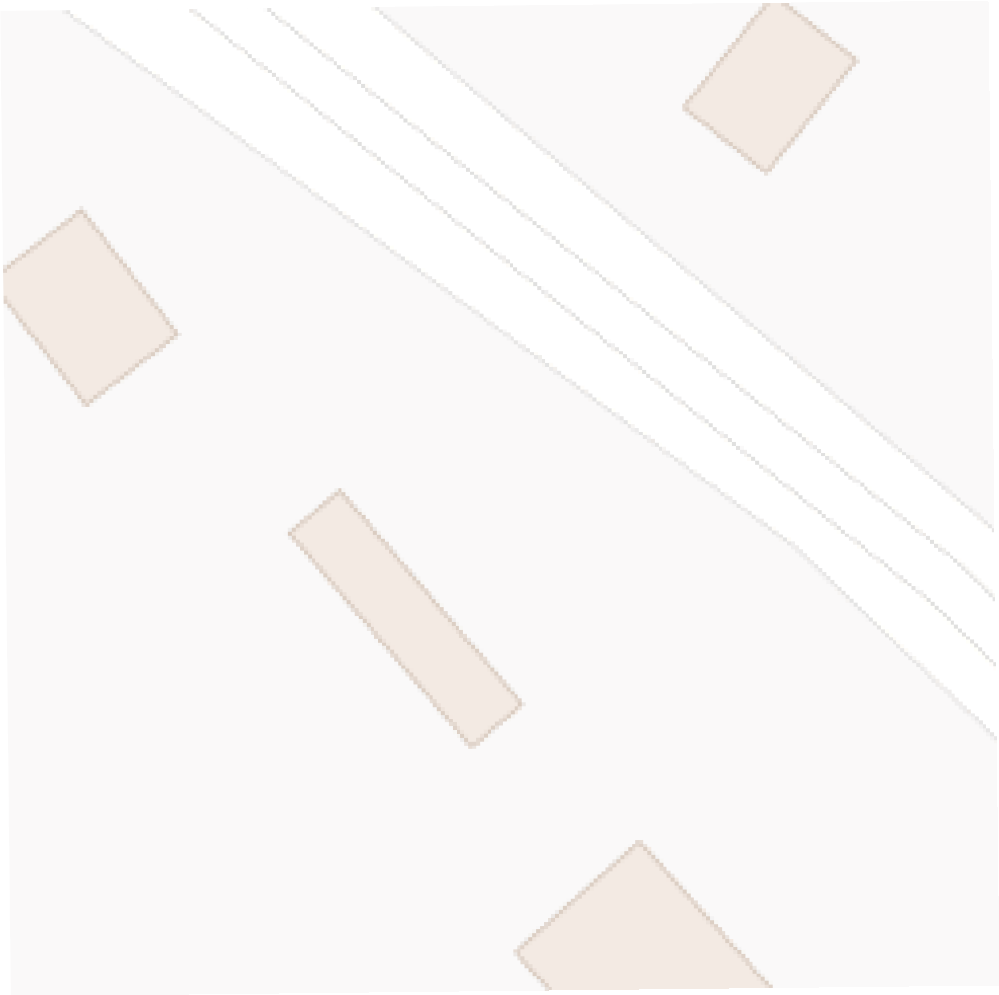 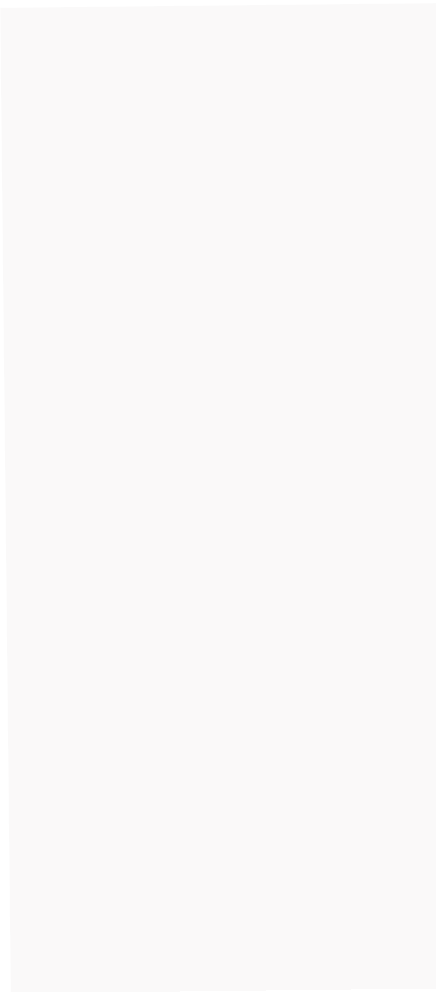 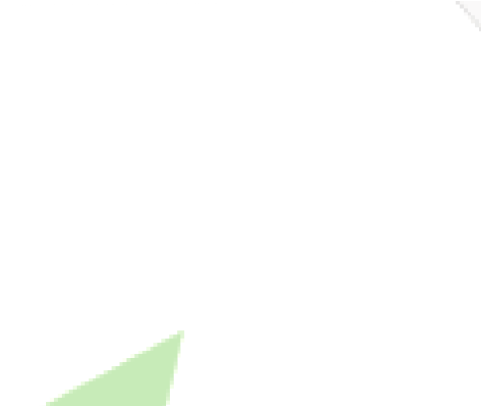 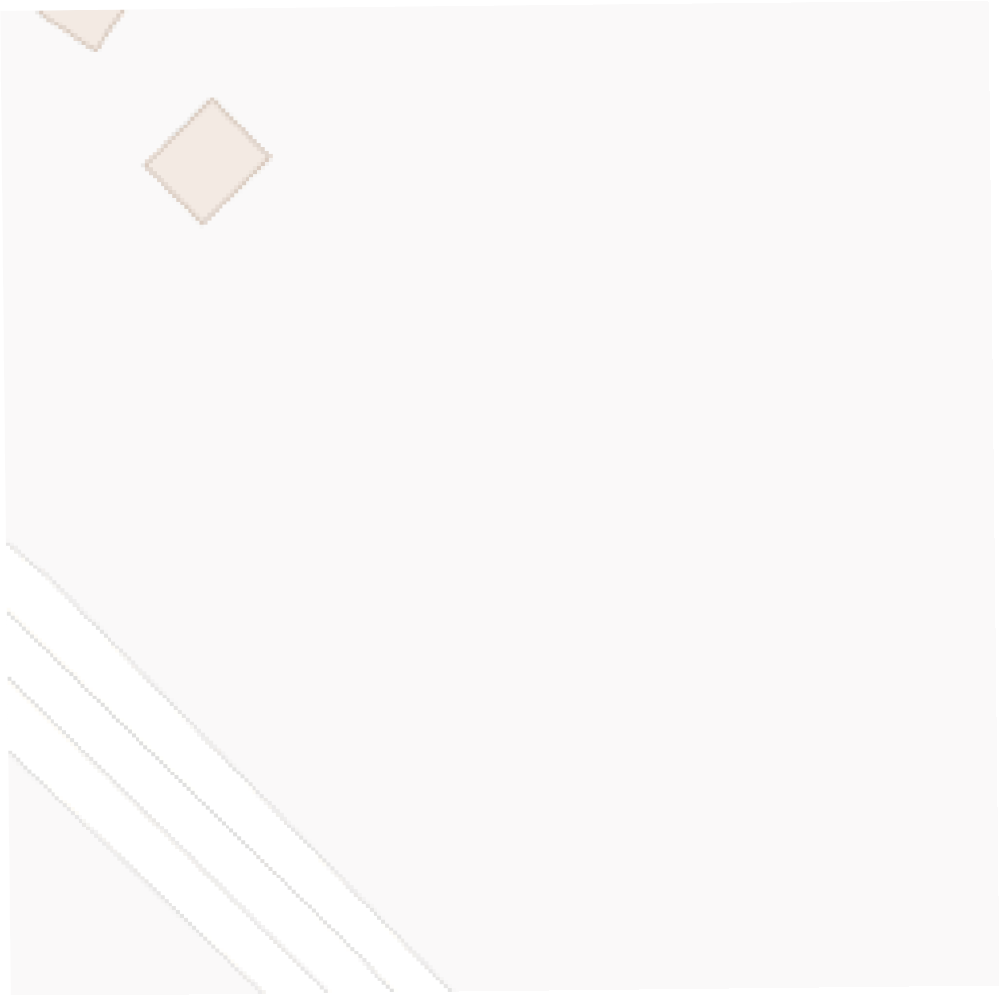 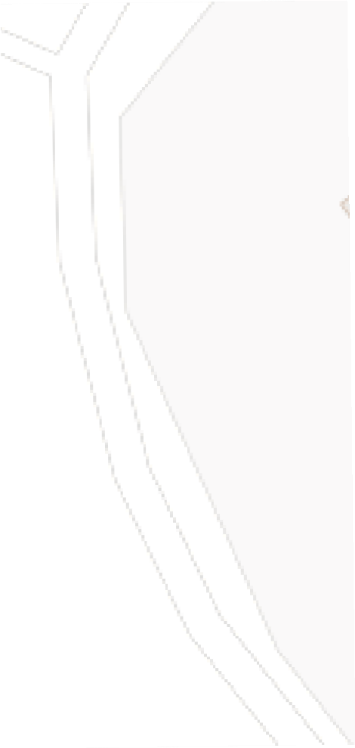 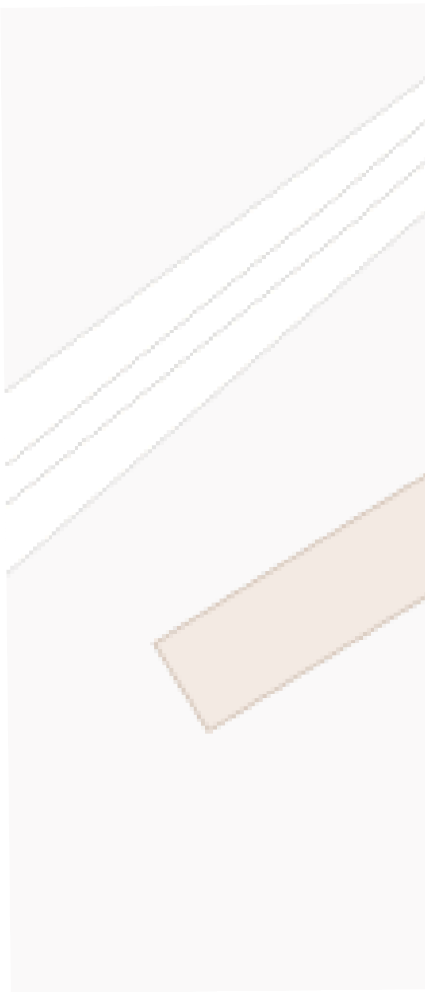 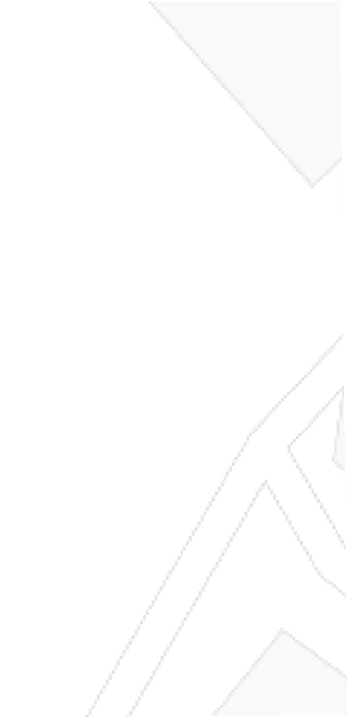 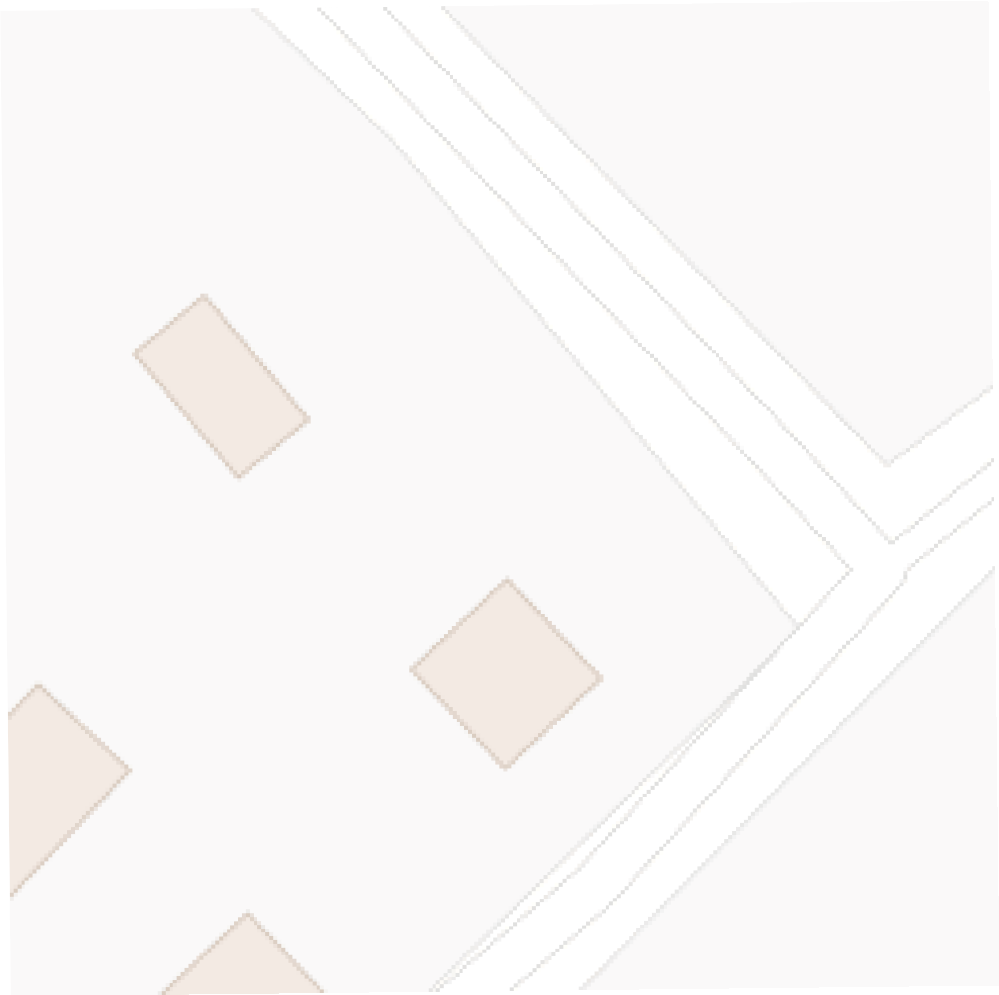 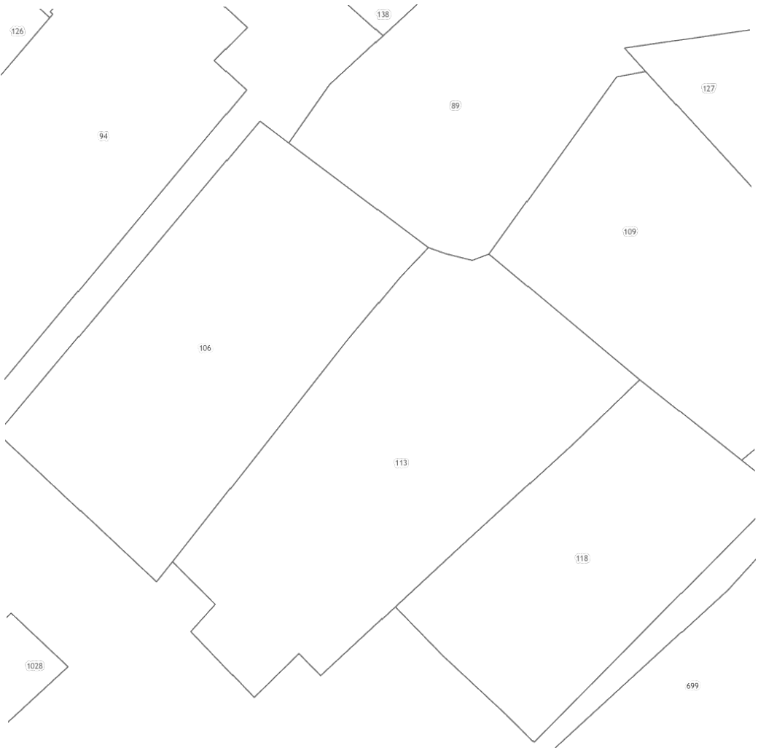 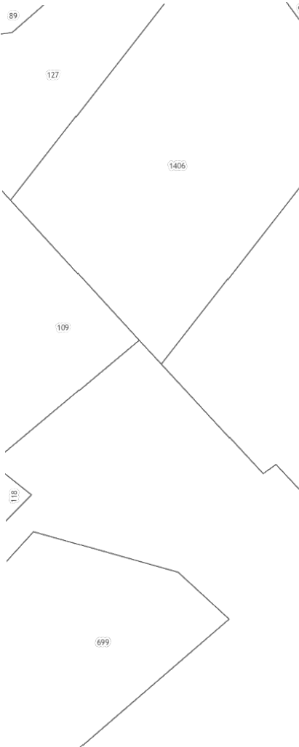 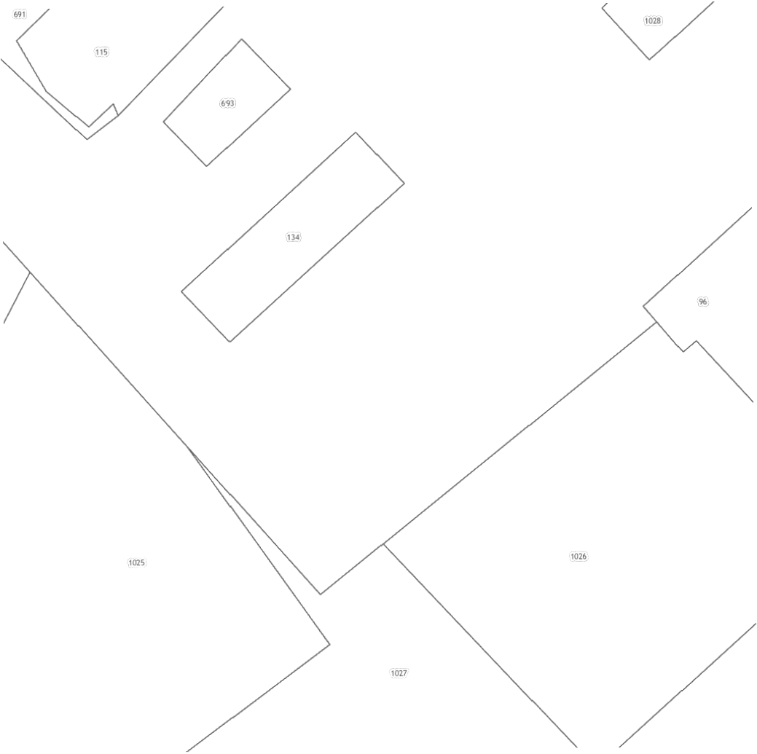 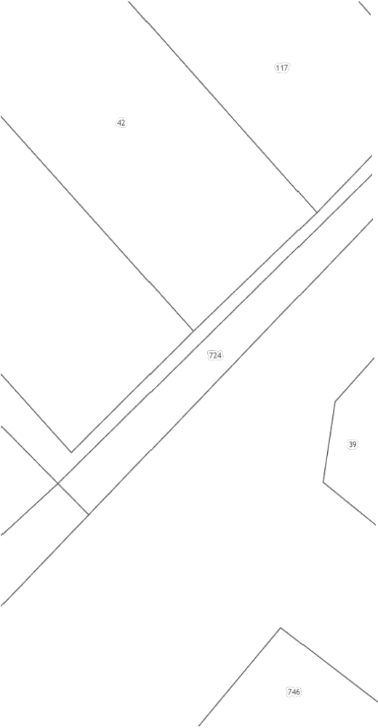 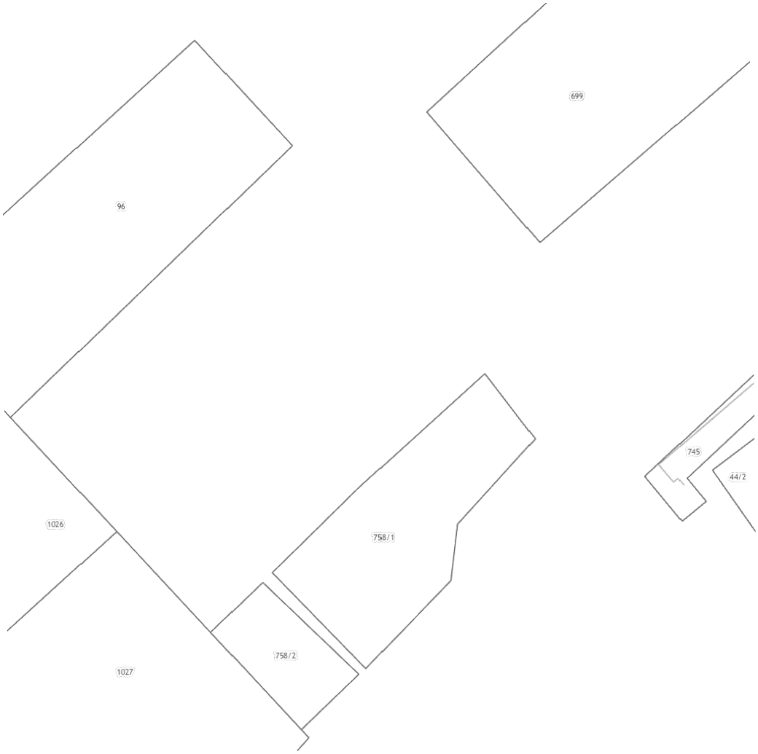 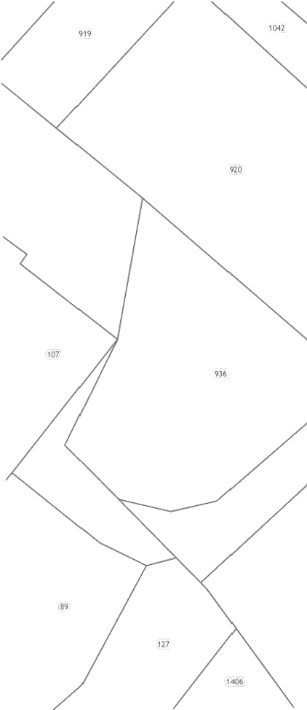 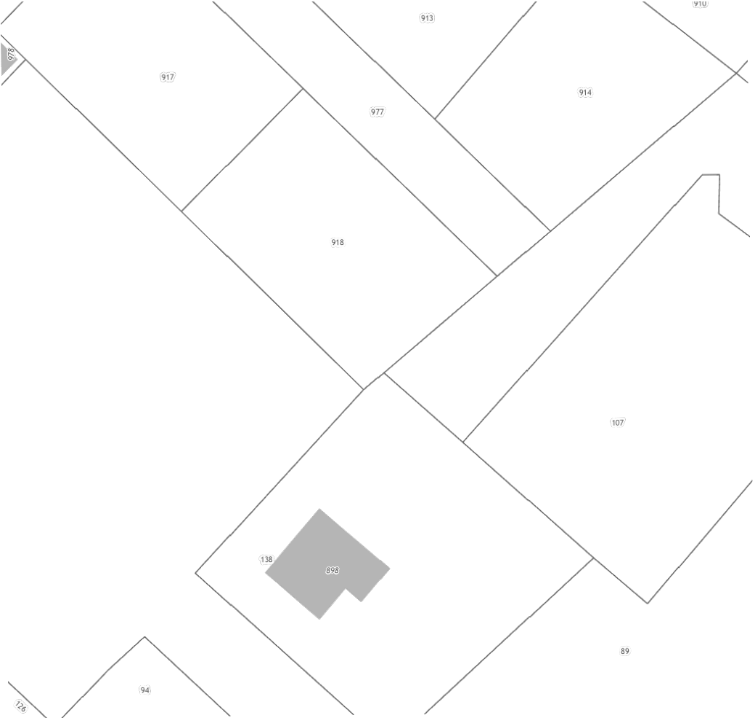 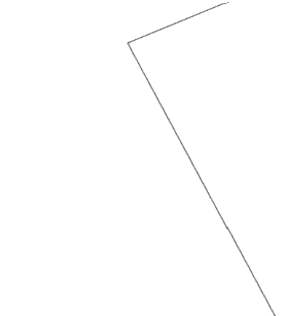 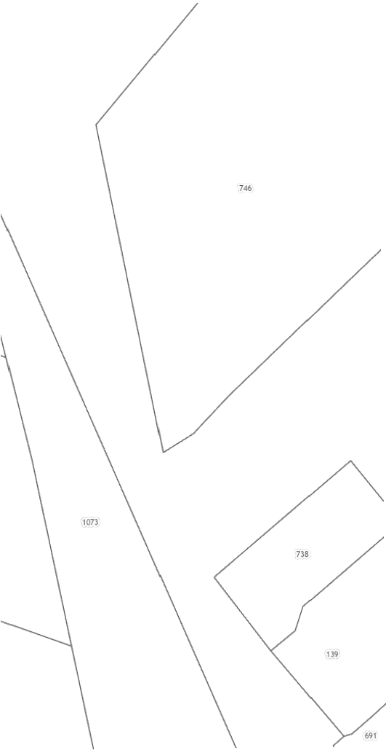 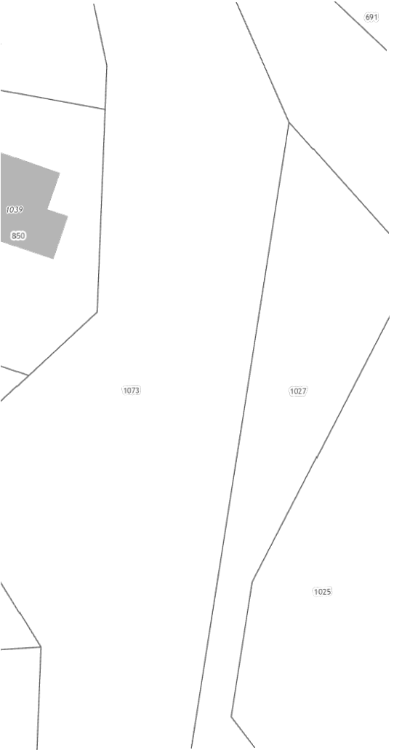 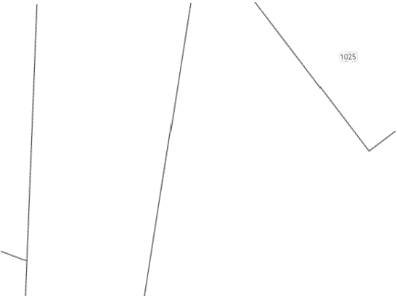 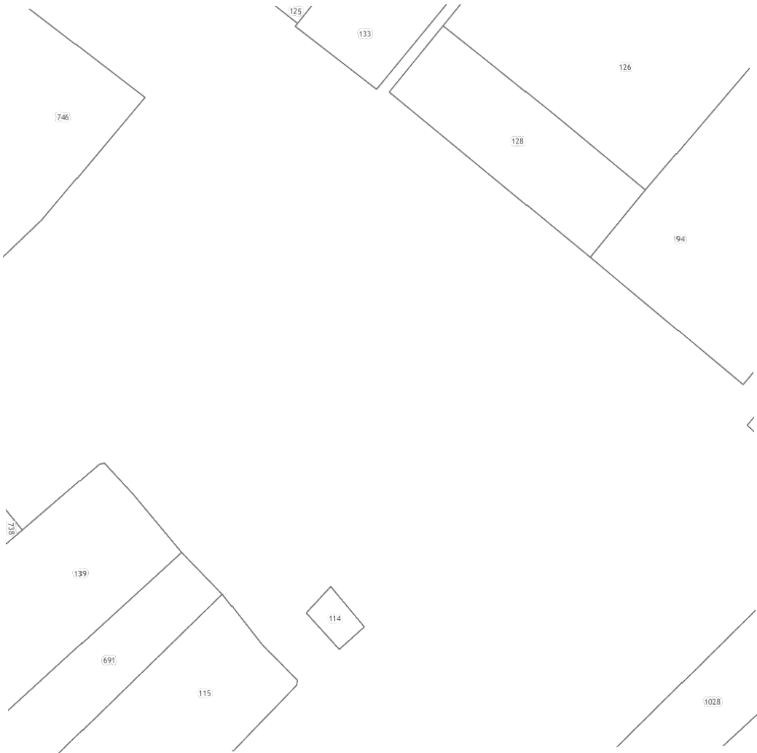 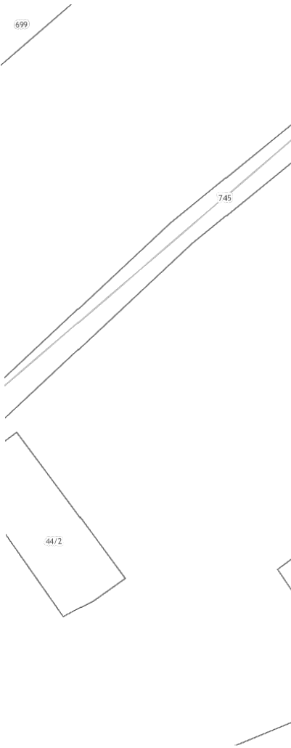 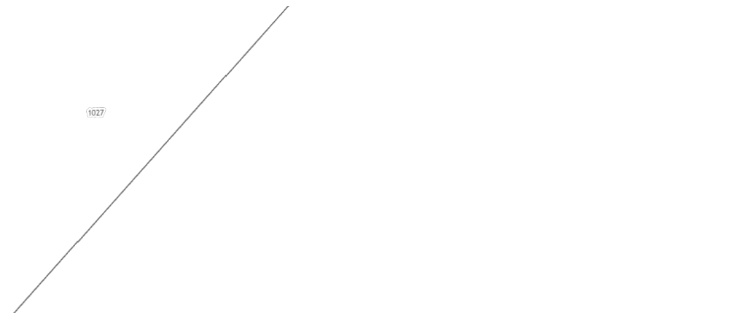 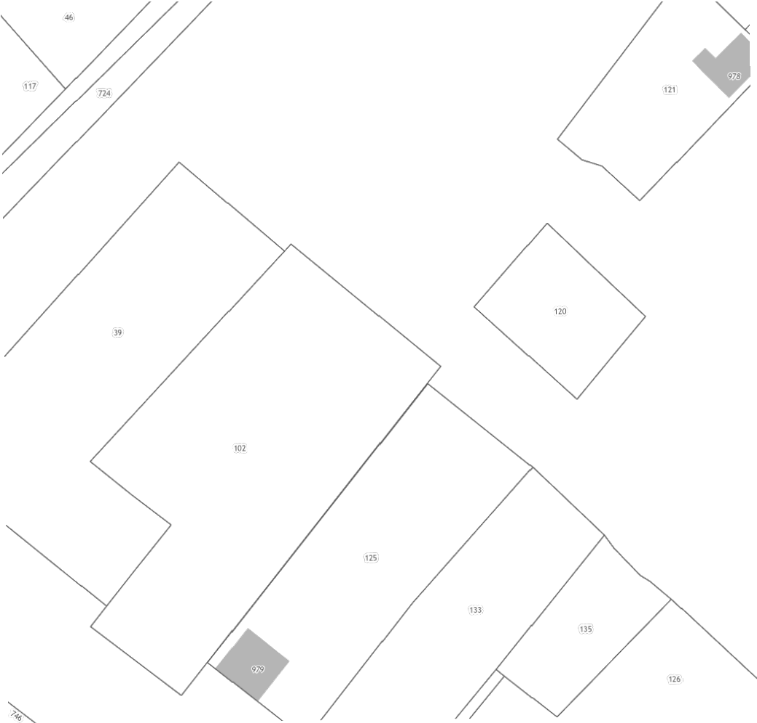 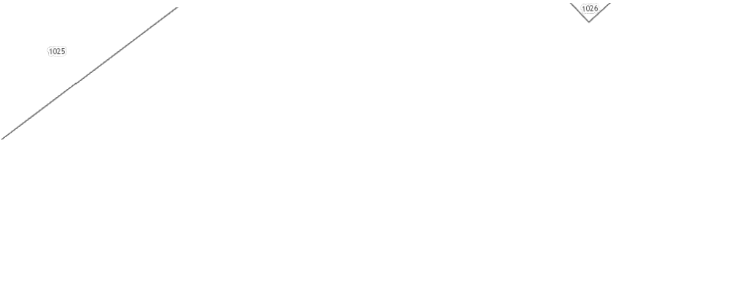 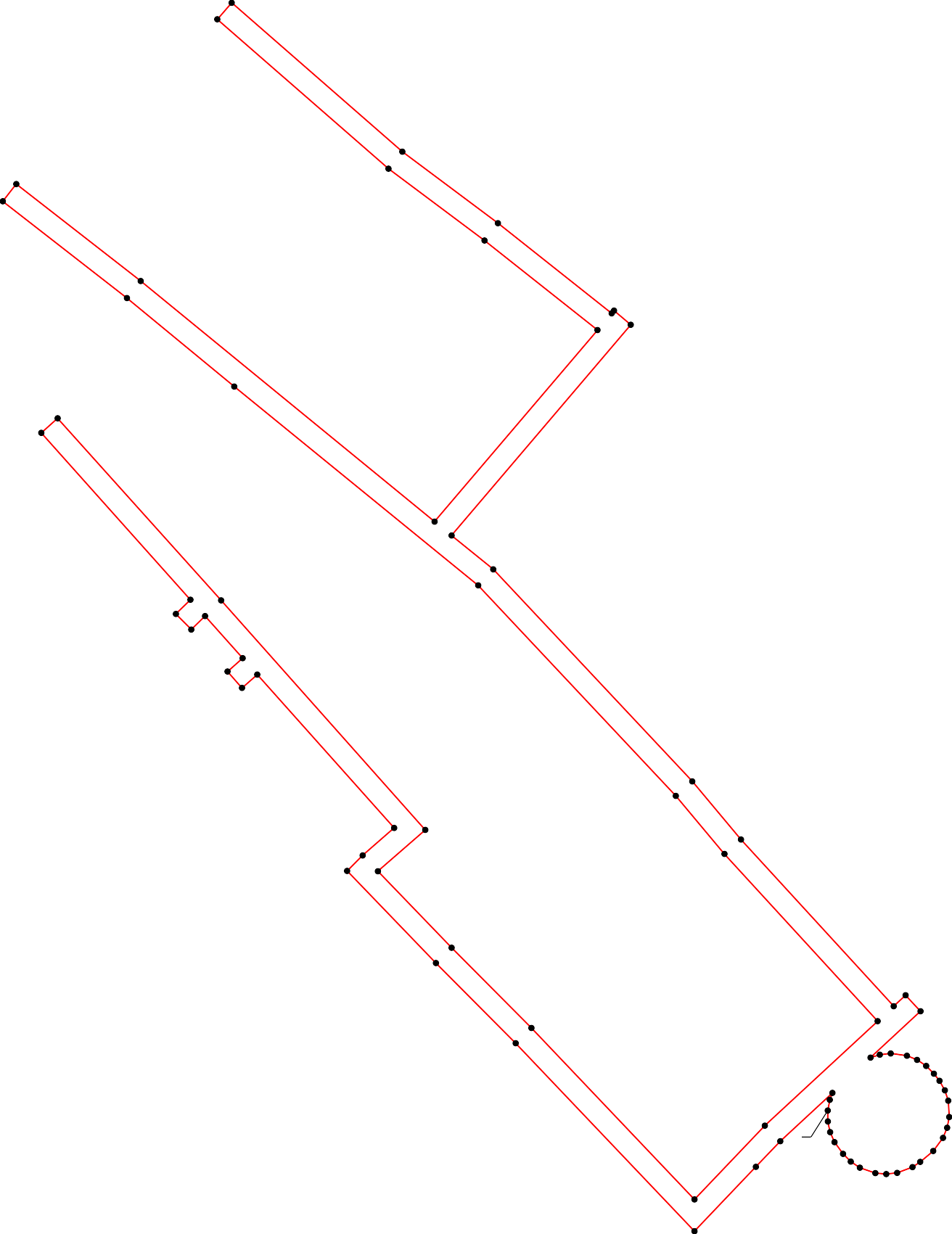 Сведения об объектеСведения об объектеСведения об объекте№ п/пХарактеристики объектаОписание характеристик1231Местоположение объектаМосковская область, Рузский городской округ, п. Старотеряево2Площадь объекта ± величина погрешности определения площади (P ± ∆P)2 858 м² ± 19 м²3Иные характеристики объектаВид объекта реестра границ: Зона с особыми условиями использования территорииСодержание ограничений использования объектов недвижимости в пределах зоны или территории: Публичный сервитут, для целей размещения линейных объектов системы газоснабжения, их неотъемлемых технологических частей. Срок установления 49 лет.Сведения о местоположении границ объектаСведения о местоположении границ объектаСведения о местоположении границ объектаСведения о местоположении границ объектаСведения о местоположении границ объектаСведения о местоположении границ объекта1. Система координат	МСК-50, Зона 11. Система координат	МСК-50, Зона 11. Система координат	МСК-50, Зона 11. Система координат	МСК-50, Зона 11. Система координат	МСК-50, Зона 11. Система координат	МСК-50, Зона 12. Сведения о характерных точках границ объекта2. Сведения о характерных точках границ объекта2. Сведения о характерных точках границ объекта2. Сведения о характерных точках границ объекта2. Сведения о характерных точках границ объекта2. Сведения о характерных точках границ объектаОбозначение характерных точек границКоординаты, мКоординаты, мМетод определения координат характерной точкиСредняя квадратическая погрешность положения характерной точки (Mt), мОписание обозначения точки на местности (при наличии)Обозначение характерных точек границXYМетод определения координат характерной точкиСредняя квадратическая погрешность положения характерной точки (Mt), мОписание обозначения точки на местности (при наличии)1234561459 958,611 297 074,83Аналитический метод0,10—2459 963,301 297 079,28Аналитический метод0,10—3459 972,131 297 088,78Аналитический метод0,10—4459 970,871 297 088,30Аналитический метод0,10—5459 968,911 297 087,93Аналитический метод0,10—6459 966,911 297 087,95Аналитический метод0,10—7459 964,961 297 088,37Аналитический метод0,10—8459 963,131 297 089,17Аналитический метод0,10—9459 960,991 297 090,72Аналитический метод0,10—10459 959,571 297 092,12Аналитический метод0,10—11459 958,461 297 093,79Аналитический метод0,10—12459 957,461 297 096,61Аналитический метод0,10—13459 957,291 297 098,59Аналитический метод0,10—14459 957,511 297 100,58Аналитический метод0,10—15459 958,571 297 103,38Аналитический метод0,10—16459 959,521 297 104,78Аналитический метод0,10—17459 961,511 297 107,16Аналитический метод0,10—18459 963,911 297 108,94Аналитический метод0,10—19459 965,761 297 109,70Аналитический метод0,10—20459 967,721 297 110,07Аналитический метод0,10—21459 970,711 297 109,89Аналитический метод0,10—22459 972,611 297 109,28Аналитический метод0,10—23459 974,351 297 108,30Аналитический метод0,10—24459 975,641 297 107,28Аналитический метод0,10—25459 977,061 297 105,87Аналитический метод0,10—26459 978,171 297 104,21Аналитический метод0,10—27459 978,931 297 102,36Аналитический метод0,10—28459 979,341 297 099,40Аналитический метод0,10—29459 979,121 297 097,42Аналитический метод0,10—30459 978,591 297 095,73Аналитический метод0,10—31459 987,061 297 104,84Аналитический метод0,10—32459 989,991 297 102,12Аналитический метод0,10—33459 987,981 297 099,95Аналитический метод0,10—34460 018,461 297 072,12Аналитический метод0,10—35460 029,091 297 063,24Аналитический метод0,10—36460 067,871 297 026,96Аналитический метод0,10—37460 074,061 297 019,37Аналитический метод0,10—38460 112,591 297 052,03Аналитический метод0,10—39460 115,171 297 048,98Аналитический метод0,10—40460 114,671 297 048,55Аналитический метод0,10—41460 131,161 297 027,81Аналитический метод0,10—42460 144,231 297 010,39Аналитический метод0,10—43460 171,461 296 979,29Аналитический метод0,10—44460 168,441 296 976,66Аналитический метод0,10—45460 141,121 297 007,87Аналитический метод0,10—46460 127,991 297 025,37Аналитический метод0,10—47460 111,621 297 045,96Аналитический метод0,10—Сведения о местоположении границ объектаСведения о местоположении границ объектаСведения о местоположении границ объектаСведения о местоположении границ объектаСведения о местоположении границ объектаСведения о местоположении границ объекта12345648460 076,581 297 016,27Аналитический метод0,10—49460 120,581 296 962,71Аналитический метод0,10—50460 138,321 296 940,03Аналитический метод0,10—51460 135,171 296 937,57Аналитический метод0,10—52460 117,471 296 960,20Аналитический метод0,10—53460 101,291 296 979,75Аналитический метод0,10—54460 064,941 297 024,22Аналитический метод0,10—55460 026,441 297 060,24Аналитический метод0,10—56460 015,831 297 069,11Аналитический метод0,10—57459 985,251 297 097,02Аналитический метод0,10—58459 966,141 297 076,47Аналитический метод0,10—59459 952,651 297 063,64Аналитический метод0,10—60459 984,001 297 033,92Аналитический метод0,10—61459 998,671 297 019,38Аналитический метод0,10—62460 012,661 297 005,93Аналитический метод0,10—63460 020,221 297 014,58Аналитический метод0,10—64460 062,191 296 977,36Аналитический метод0,10—65460 095,491 296 947,57Аналитический метод0,10—66460 092,821 296 944,59Аналитический метод0,10—67460 062,311 296 971,77Аналитический метод0,10—68460 059,711 296 969,12Аналитический метод0,10—69460 056,851 296 971,92Аналитический метод0,10—70460 059,321 296 974,44Аналитический метод0,10—71460 051,621 296 981,29Аналитический метод0,10—72460 049,191 296 978,53Аналитический метод0,10—73460 046,181 296 981,17Аналитический метод0,10—74460 048,631 296 983,95Аналитический метод0,10—75460 020,581 297 008,91Аналитический метод0,10—76460 015,551 297 003,16Аналитический метод0,10—77460 012,721 297 000,33Аналитический метод0,10—78459 995,881 297 016,51Аналитический метод0,10—79459 981,221 297 031,05Аналитический метод0,10—80459 946,841 297 063,64Аналитический метод0,10—1459 958,611 297 074,83Аналитический метод0,10—3. Сведения о характерных точках части (частей) границы объекта3. Сведения о характерных точках части (частей) границы объекта3. Сведения о характерных точках части (частей) границы объекта3. Сведения о характерных точках части (частей) границы объекта3. Сведения о характерных точках части (частей) границы объекта3. Сведения о характерных точках части (частей) границы объекта123456——————Сведения о местоположении измененных (уточненных) границ объектаСведения о местоположении измененных (уточненных) границ объектаСведения о местоположении измененных (уточненных) границ объектаСведения о местоположении измененных (уточненных) границ объектаСведения о местоположении измененных (уточненных) границ объектаСведения о местоположении измененных (уточненных) границ объектаСведения о местоположении измененных (уточненных) границ объектаСведения о местоположении измененных (уточненных) границ объекта1. Система координат	МСК-50, Зона 11. Система координат	МСК-50, Зона 11. Система координат	МСК-50, Зона 11. Система координат	МСК-50, Зона 11. Система координат	МСК-50, Зона 11. Система координат	МСК-50, Зона 11. Система координат	МСК-50, Зона 11. Система координат	МСК-50, Зона 12. Сведения о характерных точках границ объекта2. Сведения о характерных точках границ объекта2. Сведения о характерных точках границ объекта2. Сведения о характерных точках границ объекта2. Сведения о характерных точках границ объекта2. Сведения о характерных точках границ объекта2. Сведения о характерных точках границ объекта2. Сведения о характерных точках границ объектаОбозначение характерных точек границыСуществующие координаты, мСуществующие координаты, мИзмененные (уточненные) координаты, мИзмененные (уточненные) координаты, мМетод определения координат характерной точкиСредняя квадратическая погрешность положения характерной точки (Mt), мОписание обозначения точки на местности (при наличии)Обозначение характерных точек границыXYXYМетод определения координат характерной точкиСредняя квадратическая погрешность положения характерной точки (Mt), мОписание обозначения точки на местности (при наличии)12345678————————3. Сведения о характерных точках части (частей) границы объекта3. Сведения о характерных точках части (частей) границы объекта3. Сведения о характерных точках части (частей) границы объекта3. Сведения о характерных точках части (частей) границы объекта3. Сведения о характерных точках части (частей) границы объекта3. Сведения о характерных точках части (частей) границы объекта3. Сведения о характерных точках части (частей) границы объекта3. Сведения о характерных точках части (частей) границы объекта12345678————————